Приложение кпостановлению Главы Сергиево-Посадского муниципального района от  27.09.2019 №1611-ПГМУНИЦИПАЛЬНАЯ ПРОГРАММА МУНИЦИПАЛЬНОГО ОБРАЗОВАНИЯ «СЕРГИЕВО-ПОСАДСКИЙ МУНИЦИПАЛЬНЫЙ РАЙОН МОСКОВСКОЙ ОБЛАСТИ»  «МУНИЦИПАЛЬНОЕ УПРАВЛЕНИЕ»ПАСПОРТ МУНИЦИПАЛЬНОЙ ПРОГРАММЫ МУНИЦИПАЛЬНОГО ОБРАЗОВАНИЯ «СЕРГИЕВО-ПОСАДСКИЙ МУНИЦИПАЛЬНЫЙ РАЙОН МОСКОВСКОЙ ОБЛАСТИ» «МУНИЦИПАЛЬНОЕ УПРАВЛЕНИЕ»Общая характеристика сферы реализации муниципальной программы, в том числе формулировка основных проблем в сфере муниципального управления, инвестиционный прогноз развития, описание цели муниципальной программы.Подпрограмма «Управление муниципальными финансами».Реализация Подпрограммы вызвана необходимостью дальнейшего развития и повышения устойчивости бюджетной системы Сергиево-Посадского муниципального района, более широким применением экономических методов управления, повышением эффективности управления муниципальным долгом Сергиево-Посадского муниципального района. Инструментами, обеспечивающими повышение качества управления муниципальными финансами Сергиево-Посадского муниципального района, являются:         - реализация программно-целевого принципа планирования и исполнения бюджета Сергиево-Посадского муниципального района;- надежность и реалистичность прогнозов социально-экономического развития, положенных в основу бюджетного планирования;        - проведение стабильной и предсказуемой налоговой политики, направленной на увеличение поступления доходов в бюджет Сергиево-Посадского муниципального района;-  сокращение дефицита бюджета и муниципального долга Сергиево-Посадского муниципального района.Основная цель подпрограммы — это повышение качества управления муниципальными финансами Сергиево-Посадского муниципального района на 2017-2021 гг.Подпрограмма «Развитие архивного дела муниципального образования «Сергиево-Посадский муниципальный район Московской области».Значительной проблемой остается старение архивных документов, требующее затрат на улучшение их физического состояния. Остается стабильно высокой интенсивность использования архивных документов. В 2016 году было исполнено 7 761 запрос социально-правового характера, 2 тематических запроса организаций и граждан, 64 пользователей пришло в читальный зал архивного отдела, было оказано 123 консультации по социально-правовым вопросам, составлению номенклатуры дел, упорядочению документов и передаче дел на муниципальное хранение.Необходимо выполнить значительный объем работы по переводу поисковых средств к архивным документам в электронный вид. По состоянию на 01.01.2016 доля описей дел, созданных в электронном виде или переведенных в электронный вид, к общему объему описей, находящихся на хранении в муниципальном архиве – 95,1 процента. В условиях информатизации общества сохранение конкурентоспособности архива, как хранилища информации, в значительной мере зависит от ускорения формирования эффективной инфраструктуры хранения архивных документов. В этой связи необходимо проведение мероприятий по совершенствованию архивного технологического оборудования современными решениями для обеспечения деятельности архива.Также необходимы средства на поддержание в помещениях муниципального архива соответствующих режимов хранения документов, поддержания в работоспособном состоянии систем пожаротушения, охранной и пожарной сигнализации, модернизация системы вентиляции.Размеры затрат на реализацию подпрограммных мероприятий определены исходя из затрат на оплату труда и начислений на оплату труда по архивному отделу (8 штатных единиц), и эксплуатационных расходов.Основная цель подпрограммы – это хранение, комплектование, учет и использование документов Архивного фонда Московской области и других архивных документов, поступивших в муниципальный архив.Подпрограмма «Развитие муниципальной службы муниципального образования «Сергиево-Посадский муниципальный район Московской области» Изменение содержания целей, задач, функций, полномочий и предметов ведения органов местного самоуправления повлекло за собой значительное усложнение и расширение поля деятельности муниципальных служащих. Одним из основных условий развития муниципальной службы является повышение профессионализма и компетентности кадрового состава муниципальных служащих администрации района, которое тесно взаимосвязано с решением задач по созданию и эффективному применению системы непрерывного профессионального развития муниципальной службы. Основой для решения данной задачи является постоянный мониторинг кадрового состава муниципальных служащих. Необходимо проведение целенаправленной работы по закреплению кадрового состава муниципальных служащих, в том числе внедрение оптимальных методов мотивации и стимулирования труда, обеспечение создания надлежащих организационно-технических условий для эффективной служебной деятельности.Эффективность муниципальной службы связана с организацией профессиональной деятельности, качественной подготовкой, переподготовкой и повышением квалификации кадров. Одним из важнейших направлений кадровой работы на муниципальной службе является формирование системы профессионального развития муниципальных служащих, в том числе с развитием современных информационных технологий - повышение компьютерной грамотности. Одним из приоритетных направлений формирования кадрового состава также является создание кадрового резерва и его эффективное использование. Кадровый резерв формируется по итогам проведения конкурса на включение в кадровый резерв, по решению аттестационной комиссии администрации района по результатам аттестации о том, что муниципальный служащий рекомендуется к включению в установленном порядке в кадровый резерв, по предложению заместителей главы администрации района и руководителей органов администрации района. Самостоятельным направлением развития муниципальной службы администрации района является противодействие проявлению коррупционно опасных действий, являющимися основным фактором, приводящим к утрате доверия к власти, в том числе и на местном уровне. Основная цель подпрограммы – это совершенствование и развитие муниципальной службы в администрации муниципального образования «Сергиево-Посадский муниципальный район Московской области».Подпрограмма «Оказание адресной материальной помощи отдельным категориям граждан, имеющих место жительства на территории Сергиево-Посадского муниципального района Московской области»Реализация подпрограммы направлена на осуществление дополнительных мер социальной поддержки и социальной помощи для отдельных категорий граждан, имеющих место жительства на территории Сергиево-Посадского муниципального района Московской области. Подпрограмма позволит реализовать дополнительные механизмы оказания адресной материальной помощи нуждающимся гражданам определенных категорий, помимо мер социальной поддержки, оказываемых Сергиево-Посадским управлением социальной защиты населения за счет средств бюджета Московской области малоимущим гражданам.Размеры затрат на реализацию подпрограммных мероприятий определены исходя из размеров выплат адресной материальной помощи гражданам, оказавшимся в трудной жизненной (кризисной) ситуации, установленных Положением об условиях и порядке оказания адресной материальной помощи гражданам, имеющим место жительства на территории Сергиево-Посадского муниципального района Московской области.Основная цель подпрограммы – это осуществление дополнительных мер социальной поддержки и социальной помощи для отдельных категорий граждан, имеющих место жительства на территории Сергиево-Посадского муниципального района Московской области.Подпрограмма «Обеспечивающая подпрограмма»Подпрограмма разработана в целях повышения эффективности организационного, нормативно-правового и финансового обеспечения, развития и укрепления материально-технической базы администрации Сергиево-Посадского муниципального района, финансового управления администрации Сергиево-Посадского муниципального района (далее – органы администрации муниципального района) и Контрольно-счетной комиссии Сергиево-Посадского муниципального района.Основная цель подпрограммы – это повышение эффективности организационного, нормативного, правового и финансового обеспечения, развития и укрепления материально-технической базы администрации Сергиево-Посадского муниципального района, финансового управления администрации Сергиево-Посадского муниципального района и Контрольно-счетной комиссии Сергиево-Посадского муниципального района.Прогноз развития сферы муниципального управления с учетом реализации муниципальной программы, включая возможные варианты решения проблемы, оценку преимуществ и рисков, возникающих при выборе различных вариантов решения проблемыМуниципальная программа включает в себя комплекс мероприятий, который позволит достичь следующих результатов: 1. Обеспечить сбалансированность и устойчивость бюджета Сергиево-Посадского муниципального района.2. Повысить эффективность бюджетных расходов Сергиево-Посадского муниципального района.3. Совершенствовать систему управления муниципальным долгом Сергиево-Посадского муниципального района. 4. Увеличить количество архивных документов, находящихся в условиях, обеспечивающих их постоянное (вечное) и долговременное хранение.5. Обеспечить соответствие нормативной правовой базы администрации муниципального образования «Сергиево-Посадский муниципальный район Московской области» действующему законодательству о муниципальной службе.6. Сформировать систему управления муниципальной службой, повысить эффективность работы кадровых служб, внедрить информационные технологии в систему управления кадровыми ресурсами.7. Создать условия для профессионального развития и подготовки кадров.8. Стимулировать и мотивировать, повысить престиж и открытость муниципальной службы в муниципальном образовании «Сергиево-Посадский муниципальный район Московской области».9. Развить механизм предупреждения коррупции, выявление и разрешение конфликта интересов на муниципальной службе.10. Обеспечить социальные гарантии муниципальным служащим.11. Оказать адресную материальную помощь отдельным категориям граждан, имеющих место жительства на территории Сергиево-Посадского муниципального района Московской области.12. Организовать осуществление функций и полномочий администрации Сергиево-Посадского муниципального района, финансового управления администрации Сергиево-Посадского муниципального района и Контрольно-счетной комиссии Сергиево-Посадского муниципального района.Перечень подпрограмм и краткое их описаниеДостижение целевых значений показателей в рамках программно-целевого сценария осуществляется посредством реализации 5 подпрограмм.1. Управление муниципальными финансами (подпрограмма 1). В рамках подпрограммы 1 предусматривается проведение мероприятий, реализация которых направлена на дальнейшее развитие и повышение устойчивости бюджетной системы Сергиево-Посадского муниципального района, повышение эффективности управления муниципальным долгом Сергиево-Посадского муниципального района2. Развитие архивного дела муниципального образования «Сергиево-Посадский муниципальный район Московской области» (подпрограмма 2). Подпрограмма 2 направлена на совершенствование архивного технологического оборудования современными решениями для обеспечения деятельности архива: поддержание в помещениях муниципального архива соответствующих режимов хранения документов, поддержание в работоспособном состоянии систем пожаротушения, охранной и пожарной сигнализации, модернизация системы вентиляции.3. Развитие муниципальной службы муниципального образования «Сергиево-Посадский муниципальный район Московской области» (подпрограмма 3). Подпрограмма 3 направлена на совершенствование нормативной правовой базы муниципальной службы, на создание эффективной системы управления муниципальной службой, проведение системы непрерывного обучения муниципальных служащих как основы профессионального и должностного роста, на стимулирование, мотивацию и оценку деятельности муниципальных служащих, на формирование и подготовку кадрового резерва для замещения должностей муниципальной службы, на создание системы открытости, гласности и престижа муниципальной службы и совершенствование работы, направленной на предупреждение и противодействие коррупции на муниципальной службе.4. Оказание адресной материальной помощи отдельным категориям граждан, имеющих место жительства на территории Сергиево-Посадского муниципального района Московской области (подпрограмма 4). В рамках подпрограммы 4 предусматривается осуществление дополнительных мер социальной поддержки и социальной помощи для отдельных категорий граждан, имеющих место жительства на территории Сергиево-Посадского муниципального района Московской области.5. Обеспечивающая подпрограмма (подпрограмма 5). Подпрограмма 5 направлена на создание условий для реализации полномочий органов местного самоуправления муниципального образования «Сергиево-Посадский муниципальный район Московской области».Обобщенная характеристика основных мероприятий муниципальной программыДля достижения намеченных целей в рамках муниципальной программы предусматривается реализация следующих основных мероприятий:Подпрограмма 1 «Управление муниципальными финансами».Основное мероприятие 1. Обеспечение сбалансированности и устойчивости бюджета Сергиево-Посадского муниципального района. Одним из приоритетных направлений по обеспечению сбалансированности и устойчивости бюджета Сергиево-Посадского муниципального района является мобилизация доходов, цель которой пополнение доходной части бюджета Сергиево-Посадского муниципального района за счет увеличения поступлений налога на доходы физических лиц, единого налога на вмененный доход, арендной платы за земельные участки.Для своевременного и полного поступления доходов в бюджет Сергиево-Посадского муниципального района проводятся мероприятия, в том числе:- ежемесячные заседания Межведомственной комиссии и Рабочей группы по мобилизации доходов районного бюджета и улучшению финансового состояния Сергиево-Посадского муниципального района с организациями-неплательщиками, что способствует поступлению платежей в бюджеты всех уровней;- совместно с представителями ИФНС России по г. Сергиеву Посаду Московской области ежемесячно проводятся мониторинговые выездные мероприятия в целях выявления лиц с неоформленными трудовыми отношениями и хозяйствующих субъектов, осуществляющих финансово-хозяйственную деятельность на территории Сергиево-Посадского муниципального района, но не состоящих на территориальном налоговом учете и, как следствие, не уплачивающих налоги в бюджет муниципального района.Основное мероприятие 2. Повышение эффективности бюджетных расходов Сергиево-Посадского муниципального района.Повышение эффективности бюджетных расходов Сергиево-Посадского муниципального района достигается:- увеличением удельного веса расходов бюджета Сергиево-Посадского муниципального района на основании мероприятий муниципальных программ Сергиево-Посадского муниципального района и государственных программ Московской области с 96 процентов в 2016 году до 98 процентов к 2021 году;- равномерным финансированием расходов бюджета Сергиево-Посадского муниципального района;- проведением мониторинга сложившейся кредиторской задолженности;- осуществлением контроля за целевым и эффективным расходованием бюджетных средств. Основное мероприятие 3. Совершенствование системы управления муниципальным долгом Сергиево-Посадского муниципального района.В рамках совершенствования системы управления муниципальным долгом осуществляются мероприятия:- проведение оценки действующих долговых обязательств Сергиево-Посадского муниципального района и обеспечение своевременности и полноты их исполнения; - осуществление привлечения и погашения заимствований на основе анализа и мониторинга финансовых рынков с учетом анализа исполнения бюджета Сергиево-Посадского муниципального района.Подпрограмма 2 «Развитие архивного дела муниципального образования «Сергиево-Посадский муниципальный район Московской области».Основное мероприятие 1. Увеличение количества архивных документов, находящихся в условиях, обеспечивающих их постоянное (вечное) и долговременное хранение. Реализация мероприятия позволит:- сохранить на уровне 100 процентов долю архивных документов, находящихся в условиях, обеспечивающих их постоянное (вечное) хранение, в общем количестве архивных документов в муниципальном архиве;- обеспечить внесение сведений обо всех архивных фондах муниципального архива в общеотраслевую базу данных «Архивный фонд»;- произвести оцифровку документов, хранящихся в муниципальном архиве, для последующего их использования работниками архива.Подпрограмма 3 «Развитие муниципальной службы муниципального образования «Сергиево-Посадский муниципальный район Московской области».Основное мероприятие 1. Обеспечение соответствия нормативной правовой базы администрации муниципального образования «Сергиево-Посадский муниципальный район Московской области» действующему законодательству о муниципальной службе.Основное мероприятие 2. Формирование системы управления муниципальной службой, повышение эффективности работы кадровых служб, внедрение информационных технологий в систему управления кадровыми ресурсами.Основное мероприятие 3. Создание условий для профессионального развития и подготовки кадров.Основное мероприятие 4. Стимулирование и мотивация, повышение престижа и открытости муниципальной службы в муниципальном образовании «Сергиево-Посадский муниципальный район Московской области».Основное мероприятие 5. Развитие механизма предупреждения коррупции, выявление и разрешение конфликта интересов на муниципальной службе.Основное мероприятие 6. Обеспечение социальных гарантий муниципальным служащим.Реализация мероприятий подпрограммы 3 направлена на дальнейшее развитие муниципальной службы в администрации Сергиево-Посадского муниципального района Московской области (далее – администрации района) района:-обеспечение соответствия нормативной правовой базы администрации муниципального образования «Сергиево-Посадский муниципальный район Московской области» действующему законодательству о муниципальной службе;-формирование системы управления муниципальной службой, повышение эффективности работы кадровых служб, внедрение информационных технологий в систему управления кадровыми ресурсами;-создание условий для профессионального развития и подготовки кадров;-стимулирование и мотивация, повышение престижа и открытости муниципальной службы в муниципальном образовании «Сергиево-Посадский муниципальный район Московской области»;-развитие механизма предупреждения коррупции, выявление и разрешение конфликта интересов на муниципальной службе;-обеспечение социальных гарантий муниципальных служащих.Подпрограмма 4 «Оказание адресной материальной помощи отдельным категориям граждан, имеющих место жительства на территории Сергиево-Посадского муниципального района Московской области».Основное мероприятие 1. Оказание адресной материальной помощи отдельным категориям граждан, имеющих место жительства на территории Сергиево-Посадского муниципального района Московской области - осуществление дополнительных мер социальной поддержки и социальной помощи для отдельных категорий граждан.Подпрограмма 5 «Обеспечивающая подпрограмма».Основное мероприятие 1. Создание условий для реализации полномочий органов местного самоуправления муниципального образования «Сергиево-Посадский муниципальный район Московской области» - организация осуществления функций и полномочий, которое включает в себя:- обеспечение деятельности администрации Сергиево-Посадского муниципального района Московской области;- обеспечение деятельности финансового управления администрации Сергиево-Посадского муниципального района Московской области;- обеспечение деятельности Контрольно-счетной комиссии Сергиево-Посадского муниципального района Московской области;- обеспечение деятельности муниципального учреждения «Хозяйственно-эксплуатационный центр» (администрация Сергиево-Посадского муниципального района);- обеспечение деятельности муниципального казенного учреждения «Центр муниципальных закупок Сергиево-Посадского муниципального района Московской области» (администрация Сергиево-Посадского муниципального района);- обеспечение деятельности муниципального бюджетного учреждения «Развитие» (администрация Сергиево-Посадского муниципального района);- расходы на мероприятия по обеспечению мобилизационной готовности экономики.Планируемые результаты реализации муниципальной программы муниципального образования «Сергиево-Посадский муниципальный район Московской области» «Муниципальное управление»Методика расчета значений показателей эффективности реализации муниципальной программы муниципального образования «Сергиево-Посадский муниципальный район Московской области» «Муниципальное управление»Подпрограмма 1Оценка показателей эффективности реализации подпрограммы осуществляется ежегодно на основе данных отчетного года и данных года, предшествующего отчетному. Оценка показателя «Отсутствие просроченной кредиторской задолженности по оплате труда (включая начисления на оплату труда) муниципальных учреждений в общем объеме расходов муниципального образования на оплату труда (включая начисления на оплату труда)» может осуществляться в течение года.Исполнение бюджета муниципального образования по налоговым и неналоговым доходам к первоначально утвержденному уровню.  Единица измерения – процент.Расчет показателя:И=Ф/П*100, гдеФ -  фактический объем налоговых и неналоговых доходов бюджета муниципального образования за отчетный год;П – первоначально утвержденный решением о бюджете объем налоговых и неналоговых доходов бюджета муниципального образования.Базовое значение: 98,7%Периодичность: годовая2. Ежегодное снижение доли просроченной кредиторской задолженности в расходах бюджета Сергиево-Посадского муниципального района.Единица измерения – процент.Расчет показателя:U2= (PZi/Ri*100% – PZi-1/Ri-1 *100%), гдеPZi – объем просроченной кредиторской задолженности бюджета Сергиево-Посадского муниципального района в отчетном финансовом году;Ri – утвержденный объем расходов бюджета Сергиево-Посадского муниципального района в отчетном финансовом году;PZi-1 – объем просроченной кредиторской задолженности бюджета Сергиево-Посадского муниципального района в году, предшествующему отчетному;Ri-1 – утвержденный объем расходов бюджета муниципального образования в году, предшествующему отчетному.Отрицательное значение показателя свидетельствует о снижении просроченной кредиторской задолженности.Базовое значение: 0Периодичность: годовая ,квартальная3. Отсутствие просроченной кредиторской задолженности по оплате труда (включая начисления на оплату труда) муниципальных учреждений в общем объеме расходов бюджета Сергиево-Посадского муниципального района на оплату труда (включая начисления на оплату труда), да/нет. Единица измерения – да/нет.Расчет показателя:U3 = «да», если PZT = 0,U3 = «нет», если PZT > 0, где:PZT - просроченная кредиторская задолженность по оплате труда (включая начисления на оплату труда) муниципальных учреждений в отчетном периоде.Оценка показателя «Отсутствие просроченной кредиторской задолженности по оплате труда (включая начисления на оплату труда) муниципальных учреждений в общем объеме расходов муниципального образования на оплату труда (включая начисления на оплату труда)» может осуществляться в течение года.Базовое значение: даПериодичность: годовая, квартальная4. Удельный вес расходов бюджета Сергиево-Посадского муниципального района, формируемых программно-целевым методом, в общем объеме расходов бюджета Сергиево-Посадского муниципального района.Единица измерения – процент.Расчет показателя:U4= (Rp/Ri)*100%, где:Rp - утвержденный общий объем расходов бюджета Сергиево-Посадского муниципального района в отчетном финансовом году, формируемых программно-целевым методом;Ri – утвержденный общий объем расходов бюджета Сергиево-Посадского муниципального района в отчетном финансовом году.Базовое значение: 96,1Периодичность: годовая5. Отношение дефицита бюджета к доходам бюджета без учета безвозмездных поступлений и (или) поступлений налоговых доходов по дополнительным нормативам отчислений.Единица измерения – процент.Расчет показателя:U5= (DF – А)/(D – БП)  ,где: DF – дефицит бюджета Сергиево-Посадского муниципального района в отчетном периоде;А – объем поступлений от продажи акций и иных форм участия в капитале, находящихся в собственности муниципального образования, и снижения остатков средств на счетах по учету средств местного бюджета в отчетном периоде;D -  общий годовой объем доходов местного бюджета;БП - объем безвозмездных поступлений и (или) поступлений налоговых доходов по дополнительным нормативам отчислений местного бюджета.Базовое значение: 0Периодичность: годовая, квартальная6. Отношение объема муниципального долга к годовому объему доходов бюджета  без учета безвозмездных поступлений и (или) поступлений налоговых доходов по дополнительным нормативам отчислений. Единица измерения – процент.Расчет показателя:U6=DL / (D – БП)*100%, где:DL – объем муниципального долга бюджета муниципального образования;D – общий годовой объем доходов местного бюджета;БП – утвержденный объем безвозмездных поступлений и (или) поступлений налоговых доходов по дополнительным нормативам отчислений в отчетном финансовом году.Базовое значение: 24,8Периодичность: годовая, квартальная7. Отношение объема расходов на обслуживание муниципального долга Сергиево-Посадского муниципального района к объему расходов бюджета Сергиево-Посадского муниципального района (за исключением расходов, которые осуществляются за счет субвенций из бюджетов других уровней).Единица измерения – процент.Расчет показателя:М = Rm/ (Ri- Rs) *100%, где:Rm - утвержденный объем расходов на обслуживание муниципального долга в отчетном финансовом году;Ri – утвержденный общий объем расходов бюджета Сергиево-Посадского муниципального района в отчетном финансовом году.Rs - утвержденный объем расходов бюджета Сергиево-Посадского муниципального района в отчетном финансовом году, которые осуществляются за счет субвенций, предоставляемых от бюджетов других уровней.Базовое значение: 2,3Периодичность: годовая, квартальная8. Мобилизация доходов. Снижение задолженности в бюджет: налоговой, неналоговойОценка снижения задолженности по налоговым и неналоговым платежам в консолидированный бюджет Московской области проводится на основании коэффициента снижения задолженности, который рассчитывается по формуле:С30 = (70 * СЗi) + (20 * СЗа)+ (10 * СЗрк)8.1. Снижение налоговой и неналоговой задолженности в консолидированный бюджет Московской области (в части налоговой задолженности)Оценка снижения налоговой задолженности по налоговым платежам в консолидированный бюджет Московской области проводится на основании коэффициента снижения задолженности, который рассчитывается по формуле:                                 3Hi – ЗНПiС3i =          __________                        ЗНig-1 - ЗHПig-1где:C3i - коэффициент снижения налоговой задолженности на первое число отчетного месяца. 3Hi - задолженность по налоговым платежам в консолидированный бюджет Московской области на первое число отчетного месяца (млн. рублей);ЗНig-1 - задолженность по налоговым платежам в консолидированный бюджет Московской области на 1 января отчетного года (млн. рублей);ЗНПi - приостановленная к взысканию задолженность на первое число отчетного месяца (млн. рублей);ЗHПig-1 - приостановленная к взысканию задолженность на 1 января отчетного года (млн. рублей).ЗНП - приостановленная к взысканию задолженность по налоговым платежам в консолидированный бюджет Московской области рассчитывается по формуле:ЗНП = НО-HP-ОПВгде:НО - сумма непогашенной отсрочки (рассрочки);HP - остаток непогашенной реструктурированной задолженности:ОПВ - остаток непогашенной задолженности, приостановленной к взысканию.8.2. Снижение налоговой и неналоговой задолженности в консолидированный бюджет Московской области (в части задолженности по арендной плате за земельные участки, находящиеся в муниципальной собственности и муниципальное имущество, а также за земельные участки, государственная собственность на которые не разграничена)Оценка проведения муниципальным образованием Московской области мероприятий по снижению задолженности рассчитывается по формуле:               ЗАПi –ПМАПiСЗА =    ______________                 ЗАПi – 1где: СЗА- коэффициент снижения задолженности по арендной плате за земельные участки, находящиеся в муниципальной собственности, муниципальное имущество, а также за земельные участки, государственная собственность на которые не разграничена, на первое число отчетного месяца.3AПi - задолженность по арендной плате на первое число месяца, следующего за отчетным периодом (млн. рублей);ЗАПi-1 - задолженность по арендной плате на первое января отчетного года (млн. рублей)ПMAПi - сумма задолженности по арендной плате на первое число месяца, следующего за отчетным периодом (млн. рублей), по которой приняты или ведутся следующие меры по взысканию:рассматривается дело о несостоятельности (банкротстве); вступил в законную силу судебный акт (постановление), принятый в пользу муниципального образования; получен исполнительный документ; исполнительный документ направлен для принудительного исполнения в Федеральную службу судебных приставов; возбуждено исполнительное производство; исполнительное производство окончено ввиду невозможности установить местонахождение должника и его имущества.Сведения о принятых мерах по взысканию необходимо указывать с учетом оплаты по состоянию на первое число месяца, следующего за отчетным периодом. 'Так, если должник оплатил часть задолженности, то в принятых мерах отображается только неоплаченная часть.Если в отчетный период принято несколько из перечисленных мер по взысканию задолженности в отношении одного договора аренды, сумма долга по такому договору учитывается один раз.8.3. Снижение налоговой и неналоговой задолженности в консолидированным бюджет Московской области (в части задолженности по платежам за установку н эксплуатацию рекламных конструкций)Основной целью является максимальное снижение задолженности по платежам за установку и эксплуатацию рекламных конструкций и 100% принятие мер для снижения задолженности.Необходимо указывать консолидированное значение по муниципальному образованию в отношении задолженности, образовавшейся по платежам за установку и эксплуатацию рекламных конструкций.Оценка проведения муниципальным образованием Московской области мероприятий по снижению задолженности рассчитывается по формуле:                   ЗПРКi-ПМРКiСЗрк =        _____________                       ЗПРКi-1где:СЗрк - коэффициент снижения задолженности за установку и эксплуатацию рекламных конструкций на первое число отчетного месяца. ЗПРКi - задолженность по платежам за установку и эксплуатацию рекламных конструкций на первое число месяца, следующего за отчетным периодом (млн. рублей);| - задолженность по платежам за установку и эксплуатацию рекламных конструкций на первое января отчетного года (млн. рублей);ПМРКi - сумма задолженности на первое число месяца, следующего за отчетным периодом (млн. рублей), по которой приняты или ведутся следующие меры по взысканию:рассматривается дело о несостоятельности (банкротстве); вступил в законную силу судебный акт (постановление), принятый в пользу муниципального образования; получен исполнительный документ; исполнительный документ направлен для принудительного исполнения в Федеральную службу судебных приставов; возбуждено исполнительное производство; исполнительное производство окончено ввиду невозможности установить местонахождение должника и его имущества.Сведения о принятых мерах по взысканию необходимо указывать с учетом оплаты по состоянию на первое число месяца, следующего за отчетным периодом. Так, если должник оплатил часть задолженности, то в принятых мерах отображается только неоплаченная часть.Если в отчетный период принято несколько из перечисленных мер по взысканию задолженности в отношении одного договора аренды, сумма долга по такому договору учитывается один раз.9. Новые налогоплательщики - приглашаем к регистрации/перерегистрации новых юридических и физических лицОценка проведенных мероприятий по привлечению новых налогоплательщиков проводится на основании коэффициента увеличения налогоплательщиков юридических лиц и индивидуальных предпринимателей, который рассчитывается по формуле:КЮЛi + КИПiКПi =        _______________     *100КЮЛig-1 + КИПig-1где:KПi - коэффициент увеличения налогоплательщиков юридических лиц и индивидуальных предпринимателей. Первое место присваивается муниципальному образованию с наибольшим значением коэффициента KПi.КЮЛi - количество юридических лиц, поставленных на налоговый учет на территории муниципального образования на первое число месяца следующего за отчетным месяцем (единиц);КЮЛig-1 - количество юридических лиц, поставленных на налоговый учет на территории муниципального образования на 1 января отчетного года (единиц);              КИПi - количество индивидуальных предпринимателей, поставленных на налоговый учет на территории муниципального образования на первое число месяца следующего за отчетным месяцем (единиц);КИПig-1 - количество индивидуальных предпринимателей, поставленных на налоговый учет на территории муниципального образования на 1 января отчетного годаПодпрограмма 2Данные берутся из отчетных документов, предоставляемых в Главное архивное управление Московской области, за отчетный период.Доля архивных документов, хранящихся в муниципальном архиве в нормативных условиях, обеспечивающих их постоянное (вечное) и долговременное хранение, в общем количестве документов в муниципальном архиве. Единица измерения: процент. Базовое значение показателя: 100.Ану = Vдну/ Vаф х 100%,где:Ану - доля архивных документов, хранящихся в муниципальном архиве в нормативных условиях, обеспечивающих их постоянное (вечное) и долговременное хранение, в общем количестве документов в муниципальном архиве;Vдну - количество архивных документов, хранящихся в муниципальном архиве в нормативных условиях, обеспечивающих их постоянное (вечное) и долговременное хранение;Vаф - количество архивных документов, находящихся на хранении в муниципальном архивеДоля архивных фондов муниципального архива, внесенных в общеотраслевую базу данных «Архивный фонд», от общего количества архивных фондов, хранящихся в муниципальном архиве. Единица измерения: процент. Базовое значение показателя: 100.А = Аа /Аоб х 100%, где:А - доля архивных фондов муниципального архива, внесенных в систему автоматизированного государственного учета документов Архивного фонда Российской Федерации («Архивный фонд»), в общем количестве архивных фондов муниципального архива;Аа – количество архивных фондов, включенных в систему автоматизированного государственного учета документов Архивного фонда Российской Федерации  («Архивный фонд»);Аоб – общее количество архивных фондов муниципального архива.  3.Доля описей дел в муниципальном архиве, на которые создан фонд пользования в электронном виде, от общего количества описей дел в муниципальном архиве. Единица измерения: процент. Базовое значение показателя: 100.О - доля описей дел муниципального архива, на которые создан фонд пользования в электронном виде, от общего количества описей в муниципальном архиве; Оэ – количество описей, на которые создан фонд пользования в электронном виде; Ооб – общее количество описей в муниципальном архиве.4. Доля запросов, поступивших в муниципальный архив через многофункциональные центры предоставления государственных и муниципальных услуг, от общего числа запросов, поступивших за отчетный период. Единица измерения: процент. Базовое значение показателя: 100.З = Змфц / Зоб х 100%, где:З - доля запросов, поступивших в муниципальный архив через многофункциональные центры предоставления государственных и муниципальных услуг, от общего числа запросов, поступивших за отчетный период;Змфц – количество запросов за отчетный период, поступивших в муниципальный архив через многофункциональные центры предоставления государственных и муниципальных услуг; Зоб – общее количество запросов за отчетный период, поступивших на рассмотрение в муниципальный архив5.Доля архивных документов, переведенных в электронно-цифровую форму, от общего количества документов, находящихся на хранении в муниципальном архиве. Единица измерения: процент. Базовое значение показателя: 0.Дэц = Дпэц / До х 100%, где:	Дэц - доля архивных документов, переведенных в электронно-цифровую форму, от общего объема архивных документов, находящихся на хранении в муниципальном архиве;Дпэц – количество документов, переведенных в электронно-цифровую форму, от общего объема архивных документов, находящихся на хранении в муниципальном архиве;Доб – общее количество архивных документов, находящихся на хранении в муниципальном архиве.Подпрограмма 31. Отсутствие замечаний контролирующих органов о противоречии нормативной правовой базы администрации муниципального района о муниципальной службе действующему законодательству. Единица измерения - процент. Сведения о количестве замечаний предоставляются контролирующими органами по мере возникновения замечаний. Базовое значение показателя (на начало реализации подпрограммы): 0%.Оз = х 100%,  где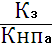 Оз – отсутствие замечаний контролирующих органовКз – количество замечаний от контролирующих органовКнпа – количество нормативных правовых актов администрации муниципального района о муниципальной службе2. Доля муниципальных служащих, успешно прошедших аттестацию, от числа муниципальных служащих, подлежащих аттестации. Единица измерения - процент. Сведения об аттестованных муниципальных служащих и количестве муниципальных служащих, подлежащих аттестации, предоставляются секретарем аттестационной комиссии ежеквартально. Базовое значение показателя (на начало реализации подпрограммы): –%., гдеДмса - доля муниципальных служащих, успешно прошедших аттестациюКа – количество аттестованных муниципальных служащихКмспа – количество муниципальных служащих, подлежащих аттестации3. Доля муниципальных служащих, которым был присвоен классный чин, от числа муниципальных служащих, подлежащих присвоению классного чина. Единица измерения - процент. Сведения о муниципальных служащих, которым присвоен классный чин и общем количестве муниципальных служащих, подлежащих присвоению классного чина, предоставляются секретарем аттестационной комиссии ежеквартально. Базовое значение показателя (на начало реализации подпрограммы): – %. гдеДмск - доля муниципальных служащих, которым был присвоен классный чинКк – количество муниципальных служащих, которым был присвоен классный чинКмспк - количество муниципальных служащих, подлежащих проведению квалифицированного экзамена4. Доля назначений муниципальных служащих из состава кадрового резерва от общего числа назначений на должности муниципальной службы. Единица измерения - процент. Сведения о количестве назначений предоставляются работником отдела муниципальной службы и кадров ежеквартально. Базовое значение показателя (на начало реализации подпрограммы): 6,3%.Днмс = х 100%, где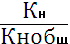 Днмс - доля муниципальных служащих, назначенных из состава кадрового резерваКк – количество назначений из состава кадрового резерваКнобщ – общее число назначений5. Доля муниципальных служащих, повысивших профессиональный уровень, от числа муниципальных служащих, подлежащих обучению. Единица измерения - процент. Сведения о муниципальных служащих, повысивших свой профессиональный уровень, предоставляются работником отдела муниципальной службы и кадров ежеквартально. Базовое значение показателя (на начало реализации подпрограммы): –%., гдеДмспп - доля муниципальных служащих, повысивших свой профессиональный уровеньКпп – количество муниципальных служащих, повысивших свой профессиональный уровеньКмспо – количество муниципальных служащих, подлежащих обучению.6. Доля муниципальных служащих, представленных к поощрению от общего числа муниципальных служащих. Единица измерения - процент. Сведения о количестве поощрений предоставляются работником отдела муниципальной службы и кадров ежеквартально. Базовое значение показателя (на начало реализации подпрограммы): 8%.Дмсп = х 100%, где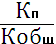 Дмсп - доля муниципальных служащих, представленных к поощрениюКп – количество муниципальных служащих, представленных к поощрениюКобщ – общее количество муниципальных служащих7. Доля жалоб граждан, поступивших в администрацию муниципального района по расчету пенсии за выслугу лет лицам, замещавшим должности муниципальной службы. Единица измерения - процент. Сведения о количестве жалоб представляется работником отдела по работе с обращениями граждан, количество лиц, которым оформлена пенсия за выслугу лет, представляется работником отдела бухгалтерского учета и отчетности ежеквартально. Базовое значение показателя (на начало реализации подпрограммы): 0%.Дж = х 100%, где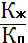 Дж - доля жалоб граждан, поступивших в администрацию муниципального района по расчету пенсии за выслугу лет лицам, замещавшим должности муниципальной службыКж – количество жалоб граждан, поступивших в администрацию муниципального района по расчету пенсии за выслугу лет лицам, замещавшим должности муниципальной службыКп –   количество лиц, которым оформлена пенсия за выслугу лет8. Снижение случаев несоблюдения муниципальными служащими ограничений и запретов, связанных с прохождением муниципальной службы. Единица измерения - процент. Сведения о количестве муниципальных служащих, несоблюдавших запреты и ограничения предоставляются контролирующими органами по мере возникновения замечаний. Сведения об общем количестве муниципальных служащих представляет работник отдела муниципальной службы и кадров. Базовое значение показателя (на начало реализации подпрограммы): 0%.Кнз =  х 100%, где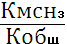 Кнз - количествослучаев несоблюдения муниципальными служащими ограничений и запретовКмснз – количество муниципальных служащих, несоблюдавших ограничения и запретыКобщ – общее количество муниципальных служащих9. Доля социальных гарантий, предусмотренных Уставом муниципального образования «Сергиево-Посадский муниципальный район Московской области», предоставляемых муниципальным служащим. Единица измерения - процент. Сведения о возможности финансирования социальных гарантий предоставляются финансовым управлением на начало года. Базовое значение показателя (на начало реализации подпрограммы): 100%.Дсг = х 100%, где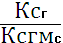 Дсг - доля социальных гарантий, предусмотренных Уставом муниципального образования «Сергиево-Посадский муниципальный район Московской области», предоставляемых муниципальным служащимКсг - количество социальных гарантий, предусмотренных Уставом муниципального образования «Сергиево-Посадский муниципальный район Московской области», предоставляемых муниципальным служащимКсгмс - количество социальных гарантий, предусмотренных Уставом муниципального образования «Сергиево-Посадский муниципальный район Московской области», предоставленных муниципальным служащим10. Расходы бюджета муниципального образования на содержание работников органов местного самоуправления в расчете на одного жителя муниципального образования. Единица измерения -  руб. на 1 жителя. Сведения о расходах бюджета муниципального образования на содержание работников органов местного самоуправления в расчете на одного жителя муниципального образования представляются финансовым управлением. Базовое значение показателя (на начало реализации подпрограммы): 1047,34 руб. на 1 жителя.Рр =Рб/Чсв руб., гдеРр - Расходы бюджета на содержание работников органов местного самоуправления в расчете на одного жителяРб- Расходы бюджета на содержание работников органов местного самоуправленияЧс – среднегодовая численность населения Подпрограмма 4Доля граждан, получивших адресную материальную помощь от общего количества поступивших заявлений на оказание помощи.Кпамп  = Кп./Кз.х100%, гдеКпамп - Доля граждан, получивших адресную материальную помощь от общего количества поступивших заявлений на оказание помощи (ежеквартально),Кп. – количество получивших адресную материальную помощь (ежеквартально),Кз. – количество поступивших заявлений на получение адресной материальной помощи (ежеквартально).Единица измерения показателей -  процент.Базовое значение: 100Подпрограмма 5Доля выплаченных объемов денежного содержания, дополнительных выплат и заработной платы от запланированных к выплате.Базовое значение показателя: 100Df    = Rf    / K f * 100%  , гдеDf   - доля выплаченных объемов денежного содержания лиц, замещающих муниципальные должности и муниципальных служащих, и заработной платы служащих по техническому обеспечению органов администрации муниципального района и Контрольно-счетной комиссии Сергиево-Посадского муниципального района от запланированных к выплате;Rf    - объем выплаченных денежного содержания лиц, замещающих муниципальные должности и муниципальных служащих, и заработной платы служащих по техническому обеспечению органов администрации муниципального района и Контрольно-счетной комиссии Сергиево-Посадского муниципального района (ведомственная статистика, ежеквартальная); Kf    - объем запланированных к выплате денежного содержания лиц, замещающих муниципальные должности и муниципальных служащих, и заработной платы служащих по техническому обеспечению органов администрации муниципального района и Контрольно-счетной комиссии Сергиево-Посадского муниципального района, всего (ведомственная статистика, ежеквартальная)                  7. Порядок взаимодействия ответственного за выполнение мероприятий муниципальной программыс муниципальным заказчиком.Управление реализацией муниципальной программы осуществляет координатор муниципальной программы.Координатор организовывает работу, направленную на:координацию деятельности муниципального заказчика муниципальной программы и муниципальных заказчиков подпрограмм в процессе разработки муниципальной программы, обеспечение согласования проекта постановления Главы Сергиево-Посадского муниципального района об утверждении муниципальной программы, внесении изменений в муниципальную программу, и вносит его в установленном порядке на рассмотрение Главы Сергиево-Посадского муниципального района;организацию управления муниципальной программой;создание при необходимости комиссии (рабочей группы) по управлению муниципальной программой;реализацию муниципальной программы;достижение целей и планируемых результатов муниципальной программы.Муниципальный заказчик муниципальной программы:разрабатывает муниципальную программу;формирует прогноз расходов на реализацию мероприятий муниципальной программы;обеспечивает привлечение дополнительных средств федерального бюджета и бюджета Московской области (субсидий, субвенций) на реализацию мероприятий муниципальной программы, направленных на достижение целей, соответствующих государственным программам Российской Федерации (государственным программам Московской области);обеспечивает заключение соглашений (договоров) с центральным исполнительным органом государственной власти Московской области о намерениях по софинансированию мероприятий аналогичной (соответствующей) государственной программы (подпрограммы) Московской области; на основе заключенных соглашений (договоров) о намерениях и с учетом объёмов финансирования программы (подпрограммы) на очередной финансовый год и плановый период обеспечивает заключение соглашения с центральным исполнительным органом государственной власти Московской области о порядке финансирования в очередном финансовом году и плановом периоде мероприятий муниципальной программы;  определяет ответственных за выполнение мероприятий муниципальной программы;обеспечивает взаимодействие между ответственными за выполнение отдельных мероприятий муниципальной программы и координацию их действий по реализации муниципальной программы;участвует в обсуждении вопросов, связанных с реализацией и финансированием муниципальной программы;обеспечивает заключение соответствующих договоров по привлечению внебюджетных средств для финансирования муниципальной программы;готовит и представляет координатору муниципальной программы и в управление экономики отчёт о реализации муниципальной программы;размещает на официальном сайте в сети Интернет утвержденную муниципальную программу;обеспечивает эффективность и результативность реализации муниципальной программы.Муниципальный заказчик муниципальной программы несёт ответственность за подготовку и реализацию муниципальной программы, обеспечение достижения показателей реализации муниципальной программы в целом, а также подготовку и формирование отчета о реализации муниципальной программы в подсистеме ГАСУ МО в установленные сроки.Ответственный за выполнение мероприятия муниципальной программы:формирует прогноз расходов на реализацию мероприятия и направляет его муниципальному заказчику муниципальной программы;участвует в обсуждении вопросов, связанных с реализацией и финансированием муниципальной программы в части соответствующего мероприятия;готовит и представляет муниципальному заказчику муниципальной программы отчёт о реализации мероприятия.8. Состав, форма и сроки представления отчетности о ходе реализации мероприятий муниципальной программыКонтроль за реализацией муниципальной программы осуществляется Администрацией Сергиево-Посадского муниципального района.С целью контроля за реализацией муниципальной программы муниципальный заказчик: 1)  ежеквартально до 15 числа месяца, следующего за отчётным кварталом:а) формирует и направляет в управление экономики оперативный отчёт, согласованный с финансовым управлением, о реализации мероприятий, который содержит:аналитическую записку, в которой указываются:-степень достижения планируемых результатов реализации муниципальной программы и намеченной цели муниципальной программы;-общий объем фактически произведенных расходов, в том числе по источникам финансирования;перечень выполненных мероприятий с указанием объёмов, источников финансирования, результатов выполнения мероприятий и фактически достигнутых значений планируемых результатов реализации муниципальной программы;анализ причин несвоевременного выполнения мероприятий.Оперативный отчёт формируется ответственным исполнителем в целом по муниципальной программе (с учётом подпрограмм) по форме согласно приложениям №7 и №10 Порядка принятия решений о разработке муниципальных программ муниципального образования «Сергиево-Посадский муниципальный район Московской области», их формирования и реализации, утвержденного постановлением Главы муниципального района от 21.08.2013 №1785-ПГ (в редакции от 01.12.2017 №2097-ПГ) (далее – Порядок). б) вводит отчёты в подсистему ГАСУ МО ежеквартально не позднее 15 числа месяца, следующего за отчетным кварталом.2) Готовит годовой отчет о реализации муниципальной программы, который содержит:а) аналитическую записку, в которой указываются:степень достижения планируемых результатов реализации муниципальной программы и намеченной цели муниципальной программы;общий объём фактически произведённых расходов, в том числе по источникам финансирования;б) таблицу, в которой указываются данные:об использовании средств бюджета Сергиево-Посадского муниципального района и средств иных привлекаемых для реализации муниципальной программы источников по каждому программному мероприятию и в целом по муниципальной программе по форме согласно приложению №9 Порядка;по всем мероприятиям, не завершенным в утверждённые сроки, -  причины их невыполнения и предложения по дальнейшей реализации;о достижении показателей муниципальной программы согласно приложению №10 к Порядку;по показателям, не достигшим запланированного уровня, приводятся причины невыполнения и предложения по их дальнейшему достижению.9. Подпрограммы муниципальной программы муниципального образования «Сергиево-Посадский муниципальный район Московской области «Муниципальное управление»9.1. Подпрограмма 1 «Управление муниципальными финансами»9.1.1. Паспорт подпрограммы 9.1.2. Характеристика проблем решаемых посредством мероприятий Подпрограммы 1 «Управление муниципальными финансами» Реализация подпрограммы вызвана необходимостью дальнейшего развития и повышения устойчивости бюджетной системы Сергиево-Посадского муниципального района, более широким применением экономических методов управления, повышением эффективности управления муниципальным долгом Сергиево-Посадского муниципального района. Инструментами, обеспечивающими повышение качества управления муниципальными финансами Сергиево-Посадского муниципального района, являются:         - реализация программно-целевого принципа планирования и исполнения бюджета Сергиево-Посадского муниципального района;- надежность и реалистичность прогнозов социально-экономического развития, положенных в основу бюджетного планирования;        - проведение стабильной и предсказуемой налоговой политики, направленной на увеличение поступления доходов в бюджет Сергиево-Посадского муниципального района;-  сокращение дефицита бюджета и муниципального долга Сергиево-Посадского муниципального района.9.1.3. Перечень мероприятий подпрограммы 1 «Управление муниципальными финансами» 9.2. Подпрограмма 2 «Развитие архивного дела муниципального образования «Сергиево-Посадский муниципальный район Московской области» 9.2.1. Паспорт подпрограммы 9.2.2. Характеристика проблем решаемых посредством мероприятий Подпрограммы 2 «Развитие архивного дела муниципального образования «Сергиево-Посадский муниципальный район Московской области» Значительной проблемой остается старение архивных документов, требующее затрат на улучшение их физического состояния. Остается стабильно высокой интенсивность использования архивных документов. В 2016 году было исполнено 7 761 запрос социально-правового характера, 2 тематических запроса организаций и граждан, 64 пользователей пришло в читальный зал архивного отдела, было оказано 123 консультации по социально-правовым вопросам, составлению номенклатуры дел, упорядочению документов и передаче дел на муниципальное хранение.Необходимо выполнить значительный объем работы по переводу поисковых средств к архивным документам в электронный вид. По состоянию на 01.01.2016 доля описей дел, созданных в электронном виде или переведенных в электронный вид, к общему объему описей, находящихся на хранении в муниципальном архиве – 95,1 процента. В условиях информатизации общества сохранение конкурентоспособности архива, как хранилища информации, в значительной мере зависит от ускорения формирования эффективной инфраструктуры хранения архивных документов. В этой связи необходимо проведение мероприятий по совершенствованию архивного технологического оборудования современными решениями для обеспечения деятельности архива.Также необходимы средства на поддержание в помещениях муниципального архива соответствующих режимов хранения документов, поддержания в работоспособном состоянии систем пожаротушения, охранной и пожарной сигнализации, модернизация системы вентиляции.Реализация подпрограммы «Развитие архивного дела муниципального образования «Сергиево-Посадский муниципальный район Московской области» позволит:- сохранить на уровне 100 процентов долю архивных документов, находящихся в условиях, обеспечивающих их постоянное (вечное) хранение, в общем количестве архивных документов в муниципальном архиве;- обеспечить внесение сведений обо всех архивных фондах муниципального архива в общеотраслевую базу данных «Архивный фонд»;- произвести оцифровку документов, хранящихся в муниципальном архиве, для последующего их использования работниками архива;В рамках подпрограммы за 2017-2021 годы предполагается провести следующую работу:- картонирование, перекартонирование дел – 20000 единиц хранения;- проверка наличия и физического состояния дел – 38560 единиц хранения;- ведение базы данных «Архивный фонд» - внесение информации по вновь поступившим фондам и фондам, прошедшим переработку и усовершенствование;- прием на хранение 2700 единиц хранения;- представление к утверждению описей управленческой документации – 2000 единиц хранения;- представление к согласованию описей на документы по личному составу – 700 единиц хранения;- исполнение тематических и социально-правовых запросов граждан и организаций - 35000 архивных справок;- перевод поступающих на хранение в муниципальный архив описей архивных документов в электронный вид;- оформление пользователей для работы в читальном зале 130 пользователей;- оцифровка 180000 листов дел, хранящихся в муниципальном архиве Сергиево-Посадского муниципального района;- размещение электронных версий справочников, описей дел и архивных документов на официальном сайте администрации Сергиево-Посадского муниципального района.Размеры затрат на реализацию подпрограммных мероприятий определены исходя из затрат на оплату труда и начислений на оплату труда по архивному отделу (8 штатных единиц), и эксплуатационных расходов.9.2.3. Перечень мероприятий подпрограммы 2 «Развитие архивного дела муниципального образования «Сергиево-Посадский муниципальный район Московской области» 9.3. Подпрограмма 3 «Развитие муниципальной службы муниципального образования «Сергиево-Посадский муниципальный район Московской области».9.3.1. Паспорт Подпрограммы 9.3.2. Характеристика проблем решаемых посредством мероприятий Подпрограммы 3 «Развитие муниципальной службы муниципального образования «Сергиево-Посадский муниципальный район Московской области» Изменение содержания целей, задач, функций, полномочий и предметов ведения органов местного самоуправления повлекло за собой значительное усложнение и расширение поля деятельности муниципальных служащих. Одним из основных условий развития муниципальной службы является повышение профессионализма и компетентности кадрового состава муниципальных служащих администрации района, которое тесно взаимосвязано с решением задач по созданию и эффективному применению системы непрерывного профессионального развития муниципальной службы. Основой для решения данной задачи является постоянный мониторинг кадрового состава муниципальных служащих. Необходимо проведение целенаправленной работы по закреплению кадрового состава муниципальных служащих, в том числе внедрение оптимальных методов мотивации и стимулирования труда, обеспечение создания надлежащих организационно-технических условий для эффективной служебной деятельности.Эффективность муниципальной службы связана с организацией профессиональной деятельности, качественной подготовкой, переподготовкой и повышением квалификации кадров. Одним из важнейших направлений кадровой работы на муниципальной службе является формирование системы профессионального развития муниципальных служащих, в том числе с развитием современных информационных технологий - повышение компьютерной грамотности. Одним из приоритетных направлений формирования кадрового состава также является создание кадрового резерва и его эффективное использование. Кадровый резерв формируется по итогам проведения конкурса на включение в кадровый резерв, по решению аттестационной комиссии администрации района по результатам аттестации о том, что муниципальный служащий рекомендуется к включению в установленном порядке в кадровый резерв, по предложению заместителей главы администрации района и руководителей органов администрации района. Самостоятельным направлением развития муниципальной службы администрации района является противодействие проявлению коррупционно опасных действий, являющимися основным фактором, приводящим к утрате доверия к власти, в том числе и на местном уровне.9.3.3. Перечень мероприятий подпрограммы 3 «Развитие муниципальной службы муниципального образования «Сергиево-Посадский муниципальный район Московской области» 9.4. Подпрограмма 4 «Оказание адресной материальной помощи отдельным категориям граждан, имеющих место жительства на территории Сергиево-Посадского муниципального района Московской области»9.4.1. Паспорт подпрограммы9.4.2. Характеристика проблем решаемых посредством мероприятий Подпрограммы 4 «Оказание адресной материальной помощи отдельным категориям граждан, имеющих место жительства на территории Сергиево-Посадского муниципального района Московской области» 	Реализация подпрограммы направлена на осуществление дополнительных мер социальной поддержки и социальной помощи для отдельных категорий граждан, имеющих место жительства на территории Сергиево-Посадского муниципального района Московской области. Подпрограмма позволит реализовать дополнительные механизмы оказания адресной материальной помощи нуждающимся гражданам определенных категорий, помимо мер социальной поддержки, оказываемых Сергиево-Посадским управлением социальной защиты населения за счет средств бюджета Московской области малоимущим гражданам.Размеры затрат на реализацию подпрограммных мероприятий определены исходя из размеров выплат адресной материальной помощи гражданам, оказавшимся в трудной жизненной (кризисной) ситуации, установленных Положением об условиях и порядке оказания адресной материальной помощи гражданам, имеющим место жительства на территории Сергиево-Посадского муниципального района Московской области.9.4.3. Перечень мероприятий подпрограммы 4 «Оказание адресной материальной помощи отдельным категориям граждан, имеющих место жительства на территории Сергиево-Посадского муниципального района Московской области» 9.5. Подпрограмма 5 «Обеспечивающая подпрограмма»		9.5.1. Паспорт подпрограммы	9.5.2. Характеристика проблем решаемых посредством мероприятий Подпрограммы 5 «Обеспечивающая подпрограмма»     Подпрограмма разработана в целях повышения эффективности организационного, нормативно-правового и финансового обеспечения, развития и укрепления материально-технической базы, обеспечение мобилизационной готовности экономики администрации Сергиево-Посадского муниципального района, финансового управления администрации Сергиево-Посадского муниципального района (далее – органы администрации муниципального района) и Контрольно-счетной комиссии Сергиево-Посадского муниципального района.9.5.3. Перечень мероприятий подпрограммы 5 «Обеспечивающая подпрограмма» Координатор муниципальной программыНачальник организационно-контрольного управления администрации Сергиево-Посадского муниципального районаНачальник организационно-контрольного управления администрации Сергиево-Посадского муниципального районаНачальник организационно-контрольного управления администрации Сергиево-Посадского муниципального районаНачальник организационно-контрольного управления администрации Сергиево-Посадского муниципального районаНачальник организационно-контрольного управления администрации Сергиево-Посадского муниципального районаНачальник организационно-контрольного управления администрации Сергиево-Посадского муниципального районаМуниципальный заказчик программыАдминистрация Сергиево-Посадского муниципального районаАдминистрация Сергиево-Посадского муниципального районаАдминистрация Сергиево-Посадского муниципального районаАдминистрация Сергиево-Посадского муниципального районаАдминистрация Сергиево-Посадского муниципального районаАдминистрация Сергиево-Посадского муниципального районаЦель (цели) муниципальной программы1.Повышение качества управления муниципальными финансами Сергиево-Посадского муниципального района на 2017-2021 гг.2. Хранение, комплектование, учет и использование документов Архивного фонда Московской области и других архивных документов, поступивших в муниципальный архив.3. Совершенствование и развитие муниципальной службы в администрации муниципального образования «Сергиево-Посадский муниципальный район Московской области».4. Осуществление дополнительных мер социальной поддержки и социальной помощи для отдельных категорий граждан, имеющих место жительства на территории Сергиево-Посадского муниципального района Московской области.5. Повышение эффективности организационного, нормативного, правового и финансового обеспечения, развития и укрепления материально-технической базы администрации Сергиево-Посадского муниципального района, финансового управления администрации Сергиево-Посадского муниципального района и Контрольно-счетной комиссии Сергиево-Посадского муниципального района. 1.Повышение качества управления муниципальными финансами Сергиево-Посадского муниципального района на 2017-2021 гг.2. Хранение, комплектование, учет и использование документов Архивного фонда Московской области и других архивных документов, поступивших в муниципальный архив.3. Совершенствование и развитие муниципальной службы в администрации муниципального образования «Сергиево-Посадский муниципальный район Московской области».4. Осуществление дополнительных мер социальной поддержки и социальной помощи для отдельных категорий граждан, имеющих место жительства на территории Сергиево-Посадского муниципального района Московской области.5. Повышение эффективности организационного, нормативного, правового и финансового обеспечения, развития и укрепления материально-технической базы администрации Сергиево-Посадского муниципального района, финансового управления администрации Сергиево-Посадского муниципального района и Контрольно-счетной комиссии Сергиево-Посадского муниципального района. 1.Повышение качества управления муниципальными финансами Сергиево-Посадского муниципального района на 2017-2021 гг.2. Хранение, комплектование, учет и использование документов Архивного фонда Московской области и других архивных документов, поступивших в муниципальный архив.3. Совершенствование и развитие муниципальной службы в администрации муниципального образования «Сергиево-Посадский муниципальный район Московской области».4. Осуществление дополнительных мер социальной поддержки и социальной помощи для отдельных категорий граждан, имеющих место жительства на территории Сергиево-Посадского муниципального района Московской области.5. Повышение эффективности организационного, нормативного, правового и финансового обеспечения, развития и укрепления материально-технической базы администрации Сергиево-Посадского муниципального района, финансового управления администрации Сергиево-Посадского муниципального района и Контрольно-счетной комиссии Сергиево-Посадского муниципального района. 1.Повышение качества управления муниципальными финансами Сергиево-Посадского муниципального района на 2017-2021 гг.2. Хранение, комплектование, учет и использование документов Архивного фонда Московской области и других архивных документов, поступивших в муниципальный архив.3. Совершенствование и развитие муниципальной службы в администрации муниципального образования «Сергиево-Посадский муниципальный район Московской области».4. Осуществление дополнительных мер социальной поддержки и социальной помощи для отдельных категорий граждан, имеющих место жительства на территории Сергиево-Посадского муниципального района Московской области.5. Повышение эффективности организационного, нормативного, правового и финансового обеспечения, развития и укрепления материально-технической базы администрации Сергиево-Посадского муниципального района, финансового управления администрации Сергиево-Посадского муниципального района и Контрольно-счетной комиссии Сергиево-Посадского муниципального района. 1.Повышение качества управления муниципальными финансами Сергиево-Посадского муниципального района на 2017-2021 гг.2. Хранение, комплектование, учет и использование документов Архивного фонда Московской области и других архивных документов, поступивших в муниципальный архив.3. Совершенствование и развитие муниципальной службы в администрации муниципального образования «Сергиево-Посадский муниципальный район Московской области».4. Осуществление дополнительных мер социальной поддержки и социальной помощи для отдельных категорий граждан, имеющих место жительства на территории Сергиево-Посадского муниципального района Московской области.5. Повышение эффективности организационного, нормативного, правового и финансового обеспечения, развития и укрепления материально-технической базы администрации Сергиево-Посадского муниципального района, финансового управления администрации Сергиево-Посадского муниципального района и Контрольно-счетной комиссии Сергиево-Посадского муниципального района. 1.Повышение качества управления муниципальными финансами Сергиево-Посадского муниципального района на 2017-2021 гг.2. Хранение, комплектование, учет и использование документов Архивного фонда Московской области и других архивных документов, поступивших в муниципальный архив.3. Совершенствование и развитие муниципальной службы в администрации муниципального образования «Сергиево-Посадский муниципальный район Московской области».4. Осуществление дополнительных мер социальной поддержки и социальной помощи для отдельных категорий граждан, имеющих место жительства на территории Сергиево-Посадского муниципального района Московской области.5. Повышение эффективности организационного, нормативного, правового и финансового обеспечения, развития и укрепления материально-технической базы администрации Сергиево-Посадского муниципального района, финансового управления администрации Сергиево-Посадского муниципального района и Контрольно-счетной комиссии Сергиево-Посадского муниципального района. Сроки реализации муниципальной программы2017-2021 годы2017-2021 годы2017-2021 годы2017-2021 годы2017-2021 годы2017-2021 годыПеречень подпрограмм1. Управление муниципальными финансами.2. Развитие архивного дела муниципального образования «Сергиево-Посадский муниципальный район Московской области».3. Развитие муниципальной службы муниципального образования «Сергиево-Посадский муниципальный район Московской области».4.  Оказание адресной материальной помощи отдельным категориям граждан, имеющих место жительства на территории Сергиево-Посадского муниципального района Московской области.5. Обеспечивающая подпрограмма.1. Управление муниципальными финансами.2. Развитие архивного дела муниципального образования «Сергиево-Посадский муниципальный район Московской области».3. Развитие муниципальной службы муниципального образования «Сергиево-Посадский муниципальный район Московской области».4.  Оказание адресной материальной помощи отдельным категориям граждан, имеющих место жительства на территории Сергиево-Посадского муниципального района Московской области.5. Обеспечивающая подпрограмма.1. Управление муниципальными финансами.2. Развитие архивного дела муниципального образования «Сергиево-Посадский муниципальный район Московской области».3. Развитие муниципальной службы муниципального образования «Сергиево-Посадский муниципальный район Московской области».4.  Оказание адресной материальной помощи отдельным категориям граждан, имеющих место жительства на территории Сергиево-Посадского муниципального района Московской области.5. Обеспечивающая подпрограмма.1. Управление муниципальными финансами.2. Развитие архивного дела муниципального образования «Сергиево-Посадский муниципальный район Московской области».3. Развитие муниципальной службы муниципального образования «Сергиево-Посадский муниципальный район Московской области».4.  Оказание адресной материальной помощи отдельным категориям граждан, имеющих место жительства на территории Сергиево-Посадского муниципального района Московской области.5. Обеспечивающая подпрограмма.1. Управление муниципальными финансами.2. Развитие архивного дела муниципального образования «Сергиево-Посадский муниципальный район Московской области».3. Развитие муниципальной службы муниципального образования «Сергиево-Посадский муниципальный район Московской области».4.  Оказание адресной материальной помощи отдельным категориям граждан, имеющих место жительства на территории Сергиево-Посадского муниципального района Московской области.5. Обеспечивающая подпрограмма.1. Управление муниципальными финансами.2. Развитие архивного дела муниципального образования «Сергиево-Посадский муниципальный район Московской области».3. Развитие муниципальной службы муниципального образования «Сергиево-Посадский муниципальный район Московской области».4.  Оказание адресной материальной помощи отдельным категориям граждан, имеющих место жительства на территории Сергиево-Посадского муниципального района Московской области.5. Обеспечивающая подпрограмма.Источники финансирования муниципальной программы, в том числе по годам:Расходы (тыс. рублей)Расходы (тыс. рублей)Расходы (тыс. рублей)Расходы (тыс. рублей)Расходы (тыс. рублей)Расходы (тыс. рублей)Источники финансирования муниципальной программы, в том числе по годам:Всего20172018201920202021Средства федерального бюджета2 087,0-1 856,073,077,081,0Средства бюджета Московской области147 783,024 680,081 018,029 712,06 189,06 184,0Средства бюджета муниципального района2 335 706,7349 452,2448 886,2537 028,6487 688,1512 651,6Средства бюджетов городских и сельских поселений муниципального района34 447,512 670,08 843,712 933,8--Всего, в том числе по годам:2 520 024,2386 802,2540 603,9579 747,4493 954,1518 916,6Планируемые     результаты реализации муниципальной программы1.Исполнение бюджета муниципального образования по налоговым и неналоговым доходам к первоначальному утвержденному уровню в размере не менее 100,0%.2.Ежегодное снижение доли просроченной кредиторской задолженности до 0%. 3. Отсутствие просроченной кредиторской задолженности по оплате труда (включая начисления по оплате труда) муниципальных учреждений.4.Удельный вес расходов бюджета Сергиево-Посадского муниципального района, формируемых программно-целевым методом, в общем объеме расходов бюджета Сергиево-Посадского муниципального района к 2021 году 98%.5.Отношение дефицита бюджета к доходам бюджета без учета безвозмездных поступлений и (или) поступлений налоговых доходов по дополнительным нормативам отчислений не более 10,0%.6.Отношение объема муниципального долга к годовому объему доходов бюджета без учета безвозмездных поступлений и (или) поступлений налоговых доходов по дополнительным нормативам отчислений не более 50,0%.7. Уменьшение отношения объема расходов на обслуживание муниципального долга Сергиево-Посадского муниципального района к объему расходов бюджета Сергиево-Посадского муниципального района (за исключением расходов, которые осуществляются за счет субвенций из бюджетов других уровней) до 4,5%.8. Мобилизация доходов. Снижение задолженности в бюджет: налоговой, неналоговой;9. Новые налогоплательщики - приглашаем к регистрации/перерегистрации новых юридических и физических лиц не менее 100 %;10.Доля архивных документов, хранящихся в муниципальном архиве в нормативных условиях, обеспечивающих их постоянное (вечное) и долговременное хранение, в общем количестве документов в муниципальном архиве, 100%.11.Доля архивных фондов муниципального архива, внесенных в общеотраслевую базу данных «Архивный фонд», от общего количества архивных фондов, хранящихся в муниципальном архиве, 100%;12.Доля описей дел в муниципальном архиве, на которые создан фонд пользования в электронном виде, от общего количества описей дел в муниципальном архиве, 100%.13.Доля запросов, поступивших в муниципальный архив через многофункциональные центры предоставления государственных и муниципальных услуг, от общего числа запросов, поступивших за отчетный период, 85%.14.Доля архивных документов, переведенных в электронно-цифровую форму, от общего количества документов, находящихся на хранении в муниципальном архиве, 1,87%. 15. Отсутствие замечаний контролирующих органов о противоречии нормативной правовой базы администрации муниципального района о муниципальной службе действующему законодательству, в 2021 году - 0%.16. Доля муниципальных служащих, успешно прошедших аттестацию, от числа муниципальных служащих, подлежащих аттестации, в 2021 году – 100%.17. Доля муниципальных служащих, которым был присвоен классный чин от числа муниципальных служащих, подлежащих присвоению классного чина в 2021 году – 100%.18. Доля назначений муниципальных служащих из состава кадрового резерва от общего числа назначений на должности муниципальной службы, в 2021 году – 7%.19. Расходы бюджета муниципального образования на содержание работников органов местного самоуправления в расчете на одного жителя муниципального образования, в 2021 году – 1 530,00 руб./1 жителя;20. Доля муниципальных служащих, повысивших профессиональный уровень, от числа муниципальных служащих, подлежащих обучению в 2021 году – 100%.21. Доля муниципальных служащих, представленных к поощрению от общего числа муниципальных служащих, в 2021 году – 10%.22. Доля жалоб граждан, поступивших в администрацию муниципального района по расчету пенсии за выслугу лет лицам, замещавшим должности муниципальной службы, в 2021 году – 0%.23. Снижение случаев несоблюдения муниципальными служащими ограничений и запретов, связанных с прохождением муниципальной службы, в 2021 году – 0%.24. Доля социальных гарантий, предусмотренных Уставом Сергиево-Посадского муниципального района, предоставляемых муниципальным служащим, в 2021 году – 100%.25. Доля выплаченных объемов денежного содержания, дополнительных выплат и заработной платы от запланированных к выплате на уровне 100%.26. Доля граждан, получивших адресную материальную помощь от общего количества поступивших заявлений на оказание помощи на уровне 100%.1.Исполнение бюджета муниципального образования по налоговым и неналоговым доходам к первоначальному утвержденному уровню в размере не менее 100,0%.2.Ежегодное снижение доли просроченной кредиторской задолженности до 0%. 3. Отсутствие просроченной кредиторской задолженности по оплате труда (включая начисления по оплате труда) муниципальных учреждений.4.Удельный вес расходов бюджета Сергиево-Посадского муниципального района, формируемых программно-целевым методом, в общем объеме расходов бюджета Сергиево-Посадского муниципального района к 2021 году 98%.5.Отношение дефицита бюджета к доходам бюджета без учета безвозмездных поступлений и (или) поступлений налоговых доходов по дополнительным нормативам отчислений не более 10,0%.6.Отношение объема муниципального долга к годовому объему доходов бюджета без учета безвозмездных поступлений и (или) поступлений налоговых доходов по дополнительным нормативам отчислений не более 50,0%.7. Уменьшение отношения объема расходов на обслуживание муниципального долга Сергиево-Посадского муниципального района к объему расходов бюджета Сергиево-Посадского муниципального района (за исключением расходов, которые осуществляются за счет субвенций из бюджетов других уровней) до 4,5%.8. Мобилизация доходов. Снижение задолженности в бюджет: налоговой, неналоговой;9. Новые налогоплательщики - приглашаем к регистрации/перерегистрации новых юридических и физических лиц не менее 100 %;10.Доля архивных документов, хранящихся в муниципальном архиве в нормативных условиях, обеспечивающих их постоянное (вечное) и долговременное хранение, в общем количестве документов в муниципальном архиве, 100%.11.Доля архивных фондов муниципального архива, внесенных в общеотраслевую базу данных «Архивный фонд», от общего количества архивных фондов, хранящихся в муниципальном архиве, 100%;12.Доля описей дел в муниципальном архиве, на которые создан фонд пользования в электронном виде, от общего количества описей дел в муниципальном архиве, 100%.13.Доля запросов, поступивших в муниципальный архив через многофункциональные центры предоставления государственных и муниципальных услуг, от общего числа запросов, поступивших за отчетный период, 85%.14.Доля архивных документов, переведенных в электронно-цифровую форму, от общего количества документов, находящихся на хранении в муниципальном архиве, 1,87%. 15. Отсутствие замечаний контролирующих органов о противоречии нормативной правовой базы администрации муниципального района о муниципальной службе действующему законодательству, в 2021 году - 0%.16. Доля муниципальных служащих, успешно прошедших аттестацию, от числа муниципальных служащих, подлежащих аттестации, в 2021 году – 100%.17. Доля муниципальных служащих, которым был присвоен классный чин от числа муниципальных служащих, подлежащих присвоению классного чина в 2021 году – 100%.18. Доля назначений муниципальных служащих из состава кадрового резерва от общего числа назначений на должности муниципальной службы, в 2021 году – 7%.19. Расходы бюджета муниципального образования на содержание работников органов местного самоуправления в расчете на одного жителя муниципального образования, в 2021 году – 1 530,00 руб./1 жителя;20. Доля муниципальных служащих, повысивших профессиональный уровень, от числа муниципальных служащих, подлежащих обучению в 2021 году – 100%.21. Доля муниципальных служащих, представленных к поощрению от общего числа муниципальных служащих, в 2021 году – 10%.22. Доля жалоб граждан, поступивших в администрацию муниципального района по расчету пенсии за выслугу лет лицам, замещавшим должности муниципальной службы, в 2021 году – 0%.23. Снижение случаев несоблюдения муниципальными служащими ограничений и запретов, связанных с прохождением муниципальной службы, в 2021 году – 0%.24. Доля социальных гарантий, предусмотренных Уставом Сергиево-Посадского муниципального района, предоставляемых муниципальным служащим, в 2021 году – 100%.25. Доля выплаченных объемов денежного содержания, дополнительных выплат и заработной платы от запланированных к выплате на уровне 100%.26. Доля граждан, получивших адресную материальную помощь от общего количества поступивших заявлений на оказание помощи на уровне 100%.1.Исполнение бюджета муниципального образования по налоговым и неналоговым доходам к первоначальному утвержденному уровню в размере не менее 100,0%.2.Ежегодное снижение доли просроченной кредиторской задолженности до 0%. 3. Отсутствие просроченной кредиторской задолженности по оплате труда (включая начисления по оплате труда) муниципальных учреждений.4.Удельный вес расходов бюджета Сергиево-Посадского муниципального района, формируемых программно-целевым методом, в общем объеме расходов бюджета Сергиево-Посадского муниципального района к 2021 году 98%.5.Отношение дефицита бюджета к доходам бюджета без учета безвозмездных поступлений и (или) поступлений налоговых доходов по дополнительным нормативам отчислений не более 10,0%.6.Отношение объема муниципального долга к годовому объему доходов бюджета без учета безвозмездных поступлений и (или) поступлений налоговых доходов по дополнительным нормативам отчислений не более 50,0%.7. Уменьшение отношения объема расходов на обслуживание муниципального долга Сергиево-Посадского муниципального района к объему расходов бюджета Сергиево-Посадского муниципального района (за исключением расходов, которые осуществляются за счет субвенций из бюджетов других уровней) до 4,5%.8. Мобилизация доходов. Снижение задолженности в бюджет: налоговой, неналоговой;9. Новые налогоплательщики - приглашаем к регистрации/перерегистрации новых юридических и физических лиц не менее 100 %;10.Доля архивных документов, хранящихся в муниципальном архиве в нормативных условиях, обеспечивающих их постоянное (вечное) и долговременное хранение, в общем количестве документов в муниципальном архиве, 100%.11.Доля архивных фондов муниципального архива, внесенных в общеотраслевую базу данных «Архивный фонд», от общего количества архивных фондов, хранящихся в муниципальном архиве, 100%;12.Доля описей дел в муниципальном архиве, на которые создан фонд пользования в электронном виде, от общего количества описей дел в муниципальном архиве, 100%.13.Доля запросов, поступивших в муниципальный архив через многофункциональные центры предоставления государственных и муниципальных услуг, от общего числа запросов, поступивших за отчетный период, 85%.14.Доля архивных документов, переведенных в электронно-цифровую форму, от общего количества документов, находящихся на хранении в муниципальном архиве, 1,87%. 15. Отсутствие замечаний контролирующих органов о противоречии нормативной правовой базы администрации муниципального района о муниципальной службе действующему законодательству, в 2021 году - 0%.16. Доля муниципальных служащих, успешно прошедших аттестацию, от числа муниципальных служащих, подлежащих аттестации, в 2021 году – 100%.17. Доля муниципальных служащих, которым был присвоен классный чин от числа муниципальных служащих, подлежащих присвоению классного чина в 2021 году – 100%.18. Доля назначений муниципальных служащих из состава кадрового резерва от общего числа назначений на должности муниципальной службы, в 2021 году – 7%.19. Расходы бюджета муниципального образования на содержание работников органов местного самоуправления в расчете на одного жителя муниципального образования, в 2021 году – 1 530,00 руб./1 жителя;20. Доля муниципальных служащих, повысивших профессиональный уровень, от числа муниципальных служащих, подлежащих обучению в 2021 году – 100%.21. Доля муниципальных служащих, представленных к поощрению от общего числа муниципальных служащих, в 2021 году – 10%.22. Доля жалоб граждан, поступивших в администрацию муниципального района по расчету пенсии за выслугу лет лицам, замещавшим должности муниципальной службы, в 2021 году – 0%.23. Снижение случаев несоблюдения муниципальными служащими ограничений и запретов, связанных с прохождением муниципальной службы, в 2021 году – 0%.24. Доля социальных гарантий, предусмотренных Уставом Сергиево-Посадского муниципального района, предоставляемых муниципальным служащим, в 2021 году – 100%.25. Доля выплаченных объемов денежного содержания, дополнительных выплат и заработной платы от запланированных к выплате на уровне 100%.26. Доля граждан, получивших адресную материальную помощь от общего количества поступивших заявлений на оказание помощи на уровне 100%.1.Исполнение бюджета муниципального образования по налоговым и неналоговым доходам к первоначальному утвержденному уровню в размере не менее 100,0%.2.Ежегодное снижение доли просроченной кредиторской задолженности до 0%. 3. Отсутствие просроченной кредиторской задолженности по оплате труда (включая начисления по оплате труда) муниципальных учреждений.4.Удельный вес расходов бюджета Сергиево-Посадского муниципального района, формируемых программно-целевым методом, в общем объеме расходов бюджета Сергиево-Посадского муниципального района к 2021 году 98%.5.Отношение дефицита бюджета к доходам бюджета без учета безвозмездных поступлений и (или) поступлений налоговых доходов по дополнительным нормативам отчислений не более 10,0%.6.Отношение объема муниципального долга к годовому объему доходов бюджета без учета безвозмездных поступлений и (или) поступлений налоговых доходов по дополнительным нормативам отчислений не более 50,0%.7. Уменьшение отношения объема расходов на обслуживание муниципального долга Сергиево-Посадского муниципального района к объему расходов бюджета Сергиево-Посадского муниципального района (за исключением расходов, которые осуществляются за счет субвенций из бюджетов других уровней) до 4,5%.8. Мобилизация доходов. Снижение задолженности в бюджет: налоговой, неналоговой;9. Новые налогоплательщики - приглашаем к регистрации/перерегистрации новых юридических и физических лиц не менее 100 %;10.Доля архивных документов, хранящихся в муниципальном архиве в нормативных условиях, обеспечивающих их постоянное (вечное) и долговременное хранение, в общем количестве документов в муниципальном архиве, 100%.11.Доля архивных фондов муниципального архива, внесенных в общеотраслевую базу данных «Архивный фонд», от общего количества архивных фондов, хранящихся в муниципальном архиве, 100%;12.Доля описей дел в муниципальном архиве, на которые создан фонд пользования в электронном виде, от общего количества описей дел в муниципальном архиве, 100%.13.Доля запросов, поступивших в муниципальный архив через многофункциональные центры предоставления государственных и муниципальных услуг, от общего числа запросов, поступивших за отчетный период, 85%.14.Доля архивных документов, переведенных в электронно-цифровую форму, от общего количества документов, находящихся на хранении в муниципальном архиве, 1,87%. 15. Отсутствие замечаний контролирующих органов о противоречии нормативной правовой базы администрации муниципального района о муниципальной службе действующему законодательству, в 2021 году - 0%.16. Доля муниципальных служащих, успешно прошедших аттестацию, от числа муниципальных служащих, подлежащих аттестации, в 2021 году – 100%.17. Доля муниципальных служащих, которым был присвоен классный чин от числа муниципальных служащих, подлежащих присвоению классного чина в 2021 году – 100%.18. Доля назначений муниципальных служащих из состава кадрового резерва от общего числа назначений на должности муниципальной службы, в 2021 году – 7%.19. Расходы бюджета муниципального образования на содержание работников органов местного самоуправления в расчете на одного жителя муниципального образования, в 2021 году – 1 530,00 руб./1 жителя;20. Доля муниципальных служащих, повысивших профессиональный уровень, от числа муниципальных служащих, подлежащих обучению в 2021 году – 100%.21. Доля муниципальных служащих, представленных к поощрению от общего числа муниципальных служащих, в 2021 году – 10%.22. Доля жалоб граждан, поступивших в администрацию муниципального района по расчету пенсии за выслугу лет лицам, замещавшим должности муниципальной службы, в 2021 году – 0%.23. Снижение случаев несоблюдения муниципальными служащими ограничений и запретов, связанных с прохождением муниципальной службы, в 2021 году – 0%.24. Доля социальных гарантий, предусмотренных Уставом Сергиево-Посадского муниципального района, предоставляемых муниципальным служащим, в 2021 году – 100%.25. Доля выплаченных объемов денежного содержания, дополнительных выплат и заработной платы от запланированных к выплате на уровне 100%.26. Доля граждан, получивших адресную материальную помощь от общего количества поступивших заявлений на оказание помощи на уровне 100%.1.Исполнение бюджета муниципального образования по налоговым и неналоговым доходам к первоначальному утвержденному уровню в размере не менее 100,0%.2.Ежегодное снижение доли просроченной кредиторской задолженности до 0%. 3. Отсутствие просроченной кредиторской задолженности по оплате труда (включая начисления по оплате труда) муниципальных учреждений.4.Удельный вес расходов бюджета Сергиево-Посадского муниципального района, формируемых программно-целевым методом, в общем объеме расходов бюджета Сергиево-Посадского муниципального района к 2021 году 98%.5.Отношение дефицита бюджета к доходам бюджета без учета безвозмездных поступлений и (или) поступлений налоговых доходов по дополнительным нормативам отчислений не более 10,0%.6.Отношение объема муниципального долга к годовому объему доходов бюджета без учета безвозмездных поступлений и (или) поступлений налоговых доходов по дополнительным нормативам отчислений не более 50,0%.7. Уменьшение отношения объема расходов на обслуживание муниципального долга Сергиево-Посадского муниципального района к объему расходов бюджета Сергиево-Посадского муниципального района (за исключением расходов, которые осуществляются за счет субвенций из бюджетов других уровней) до 4,5%.8. Мобилизация доходов. Снижение задолженности в бюджет: налоговой, неналоговой;9. Новые налогоплательщики - приглашаем к регистрации/перерегистрации новых юридических и физических лиц не менее 100 %;10.Доля архивных документов, хранящихся в муниципальном архиве в нормативных условиях, обеспечивающих их постоянное (вечное) и долговременное хранение, в общем количестве документов в муниципальном архиве, 100%.11.Доля архивных фондов муниципального архива, внесенных в общеотраслевую базу данных «Архивный фонд», от общего количества архивных фондов, хранящихся в муниципальном архиве, 100%;12.Доля описей дел в муниципальном архиве, на которые создан фонд пользования в электронном виде, от общего количества описей дел в муниципальном архиве, 100%.13.Доля запросов, поступивших в муниципальный архив через многофункциональные центры предоставления государственных и муниципальных услуг, от общего числа запросов, поступивших за отчетный период, 85%.14.Доля архивных документов, переведенных в электронно-цифровую форму, от общего количества документов, находящихся на хранении в муниципальном архиве, 1,87%. 15. Отсутствие замечаний контролирующих органов о противоречии нормативной правовой базы администрации муниципального района о муниципальной службе действующему законодательству, в 2021 году - 0%.16. Доля муниципальных служащих, успешно прошедших аттестацию, от числа муниципальных служащих, подлежащих аттестации, в 2021 году – 100%.17. Доля муниципальных служащих, которым был присвоен классный чин от числа муниципальных служащих, подлежащих присвоению классного чина в 2021 году – 100%.18. Доля назначений муниципальных служащих из состава кадрового резерва от общего числа назначений на должности муниципальной службы, в 2021 году – 7%.19. Расходы бюджета муниципального образования на содержание работников органов местного самоуправления в расчете на одного жителя муниципального образования, в 2021 году – 1 530,00 руб./1 жителя;20. Доля муниципальных служащих, повысивших профессиональный уровень, от числа муниципальных служащих, подлежащих обучению в 2021 году – 100%.21. Доля муниципальных служащих, представленных к поощрению от общего числа муниципальных служащих, в 2021 году – 10%.22. Доля жалоб граждан, поступивших в администрацию муниципального района по расчету пенсии за выслугу лет лицам, замещавшим должности муниципальной службы, в 2021 году – 0%.23. Снижение случаев несоблюдения муниципальными служащими ограничений и запретов, связанных с прохождением муниципальной службы, в 2021 году – 0%.24. Доля социальных гарантий, предусмотренных Уставом Сергиево-Посадского муниципального района, предоставляемых муниципальным служащим, в 2021 году – 100%.25. Доля выплаченных объемов денежного содержания, дополнительных выплат и заработной платы от запланированных к выплате на уровне 100%.26. Доля граждан, получивших адресную материальную помощь от общего количества поступивших заявлений на оказание помощи на уровне 100%.1.Исполнение бюджета муниципального образования по налоговым и неналоговым доходам к первоначальному утвержденному уровню в размере не менее 100,0%.2.Ежегодное снижение доли просроченной кредиторской задолженности до 0%. 3. Отсутствие просроченной кредиторской задолженности по оплате труда (включая начисления по оплате труда) муниципальных учреждений.4.Удельный вес расходов бюджета Сергиево-Посадского муниципального района, формируемых программно-целевым методом, в общем объеме расходов бюджета Сергиево-Посадского муниципального района к 2021 году 98%.5.Отношение дефицита бюджета к доходам бюджета без учета безвозмездных поступлений и (или) поступлений налоговых доходов по дополнительным нормативам отчислений не более 10,0%.6.Отношение объема муниципального долга к годовому объему доходов бюджета без учета безвозмездных поступлений и (или) поступлений налоговых доходов по дополнительным нормативам отчислений не более 50,0%.7. Уменьшение отношения объема расходов на обслуживание муниципального долга Сергиево-Посадского муниципального района к объему расходов бюджета Сергиево-Посадского муниципального района (за исключением расходов, которые осуществляются за счет субвенций из бюджетов других уровней) до 4,5%.8. Мобилизация доходов. Снижение задолженности в бюджет: налоговой, неналоговой;9. Новые налогоплательщики - приглашаем к регистрации/перерегистрации новых юридических и физических лиц не менее 100 %;10.Доля архивных документов, хранящихся в муниципальном архиве в нормативных условиях, обеспечивающих их постоянное (вечное) и долговременное хранение, в общем количестве документов в муниципальном архиве, 100%.11.Доля архивных фондов муниципального архива, внесенных в общеотраслевую базу данных «Архивный фонд», от общего количества архивных фондов, хранящихся в муниципальном архиве, 100%;12.Доля описей дел в муниципальном архиве, на которые создан фонд пользования в электронном виде, от общего количества описей дел в муниципальном архиве, 100%.13.Доля запросов, поступивших в муниципальный архив через многофункциональные центры предоставления государственных и муниципальных услуг, от общего числа запросов, поступивших за отчетный период, 85%.14.Доля архивных документов, переведенных в электронно-цифровую форму, от общего количества документов, находящихся на хранении в муниципальном архиве, 1,87%. 15. Отсутствие замечаний контролирующих органов о противоречии нормативной правовой базы администрации муниципального района о муниципальной службе действующему законодательству, в 2021 году - 0%.16. Доля муниципальных служащих, успешно прошедших аттестацию, от числа муниципальных служащих, подлежащих аттестации, в 2021 году – 100%.17. Доля муниципальных служащих, которым был присвоен классный чин от числа муниципальных служащих, подлежащих присвоению классного чина в 2021 году – 100%.18. Доля назначений муниципальных служащих из состава кадрового резерва от общего числа назначений на должности муниципальной службы, в 2021 году – 7%.19. Расходы бюджета муниципального образования на содержание работников органов местного самоуправления в расчете на одного жителя муниципального образования, в 2021 году – 1 530,00 руб./1 жителя;20. Доля муниципальных служащих, повысивших профессиональный уровень, от числа муниципальных служащих, подлежащих обучению в 2021 году – 100%.21. Доля муниципальных служащих, представленных к поощрению от общего числа муниципальных служащих, в 2021 году – 10%.22. Доля жалоб граждан, поступивших в администрацию муниципального района по расчету пенсии за выслугу лет лицам, замещавшим должности муниципальной службы, в 2021 году – 0%.23. Снижение случаев несоблюдения муниципальными служащими ограничений и запретов, связанных с прохождением муниципальной службы, в 2021 году – 0%.24. Доля социальных гарантий, предусмотренных Уставом Сергиево-Посадского муниципального района, предоставляемых муниципальным служащим, в 2021 году – 100%.25. Доля выплаченных объемов денежного содержания, дополнительных выплат и заработной платы от запланированных к выплате на уровне 100%.26. Доля граждан, получивших адресную материальную помощь от общего количества поступивших заявлений на оказание помощи на уровне 100%.№   п/пПланируемые результаты реализации муниципальной программыТип показателяЕдиница измеренияБазовое значение показателя (на начало реализации подпрограммы)Планируемое значение показателя по годам реализацииПланируемое значение показателя по годам реализацииПланируемое значение показателя по годам реализацииПланируемое значение показателя по годам реализацииПланируемое значение показателя по годам реализации№ основного мероприятия в перечне мероприятий подпрограммы№   п/пПланируемые результаты реализации муниципальной программыТип показателяЕдиница измеренияБазовое значение показателя (на начало реализации подпрограммы)2017 год2018 год2019 год2020 год2021 год№ основного мероприятия в перечне мероприятий подпрограммы1234567891011Подпрограмма 1 «Управление муниципальными финансами»Подпрограмма 1 «Управление муниципальными финансами»Подпрограмма 1 «Управление муниципальными финансами»Подпрограмма 1 «Управление муниципальными финансами»Подпрограмма 1 «Управление муниципальными финансами»Подпрограмма 1 «Управление муниципальными финансами»Подпрограмма 1 «Управление муниципальными финансами»Подпрограмма 1 «Управление муниципальными финансами»Подпрограмма 1 «Управление муниципальными финансами»Подпрограмма 1 «Управление муниципальными финансами»Подпрограмма 1 «Управление муниципальными финансами»1.1.Исполнение бюджета муниципального образования по налоговым и неналоговым доходам к первоначально утвержденному уровню.Отраслевой показательпроцент98,7≥100≥100≥100≥100≥10011.2.Ежегодное снижение доли просроченной кредиторской задолженности в расходах бюджета Сергиево-Посадского муниципального района.Отраслевой показательпроцент00000021.3.Отсутствие просроченной кредиторской задолженности по оплате труда (включая начисления на оплату труда) муниципальных учреждений в общем объеме расходов Сергиево-Посадского муниципального района на оплату труда (включая начисления на оплату труда).Отраслевой показательдадададададада21.4.Удельный вес расходов бюджета Сергиево-Посадского муниципального района, формируемых программно-целевым методом, в общем объеме расходов бюджета Сергиево-Посадского муниципального района.Отраслевой показательпроцент96,199,998,098,098,098,021.5.Отношение дефицита бюджета к доходам бюджета без учета безвозмездных поступлений и (или) поступлений налоговых доходов по дополнительным нормативам отчислений.Отраслевой показательпроцент0≤ 10≤ 10≤ 10≤ 10≤ 1031.6.Отношение объема муниципального долга к годовому объему доходов бюджета без учета безвозмездных поступлений и (или) поступлений налоговых доходов по дополнительным нормативам отчисленийОтраслевой показательпроцент24,8≤ 50≤ 50≤ 50≤ 50≤ 5031.7.Отношение объема расходов на обслуживание муниципального долга Сергиево-Посадского муниципального района к объему расходов бюджета Сергиево-Посадского муниципального района (за исключением расходов, которые осуществляются за счет субвенций из бюджетов других уровней) Отраслевой показательпроцент2,3≤ 5,0≤ 5,0≤ 5,0≤ 5,0≤ 4,531.8Мобилизация доходов. Снижение задолженности в бюджет:налоговой, неналоговойПриоритетный показателькоэффициент57,0-55,0---11.9Новые налогоплательщики - приглашаем к регистрации/перерегистрации новых юридических и физических лицПриоритетный показательпроцент≥100-≥100≥100≥100≥1001Подпрограмма 2 «Развитие архивного дела муниципального образования «Сергиево-Посадский муниципальный район Московской области».Подпрограмма 2 «Развитие архивного дела муниципального образования «Сергиево-Посадский муниципальный район Московской области».Подпрограмма 2 «Развитие архивного дела муниципального образования «Сергиево-Посадский муниципальный район Московской области».Подпрограмма 2 «Развитие архивного дела муниципального образования «Сергиево-Посадский муниципальный район Московской области».Подпрограмма 2 «Развитие архивного дела муниципального образования «Сергиево-Посадский муниципальный район Московской области».Подпрограмма 2 «Развитие архивного дела муниципального образования «Сергиево-Посадский муниципальный район Московской области».Подпрограмма 2 «Развитие архивного дела муниципального образования «Сергиево-Посадский муниципальный район Московской области».Подпрограмма 2 «Развитие архивного дела муниципального образования «Сергиево-Посадский муниципальный район Московской области».Подпрограмма 2 «Развитие архивного дела муниципального образования «Сергиево-Посадский муниципальный район Московской области».Подпрограмма 2 «Развитие архивного дела муниципального образования «Сергиево-Посадский муниципальный район Московской области».Подпрограмма 2 «Развитие архивного дела муниципального образования «Сергиево-Посадский муниципальный район Московской области».2.1.Доля архивных документов, хранящихся в муниципальном архиве в нормативных условиях, обеспечивающих их постоянное (вечное) и долговременное хранение, в общем количестве документов в муниципальном архивеПриоритетный показательпроцент10010010010010010012.2.Доля архивных фондов муниципального архива, внесенных в общеотраслевую базу данных «Архивный фонд», от общего количества архивных фондов, хранящихся в муниципальном архивеПриоритетный показательпроцент10010010010010010012.3.Доля описей дел в муниципальном архиве, на которые создан фонд пользования в электронном виде, от общего количества описей дел в муниципальном архивеОтраслевой показательпроцент100100100---12.4.Доля запросов, поступивших в муниципальный архив через многофункциональные центры предоставления государственных и муниципальных услуг, от общего числа запросов, поступивших за отчетный периодОтраслевой показательпроцент657075---12.5.Доля архивных документов, переведенных в электронно-цифровую форму, от общего количества документов, находящихся на хранении в муниципальном архивеПриоритетный показательпроцент0,971,071,271,471,671,871Подпрограмма 3 «Развитие муниципальной службы муниципального образования «Сергиево-Посадский муниципальный район Московской области».Подпрограмма 3 «Развитие муниципальной службы муниципального образования «Сергиево-Посадский муниципальный район Московской области».Подпрограмма 3 «Развитие муниципальной службы муниципального образования «Сергиево-Посадский муниципальный район Московской области».Подпрограмма 3 «Развитие муниципальной службы муниципального образования «Сергиево-Посадский муниципальный район Московской области».Подпрограмма 3 «Развитие муниципальной службы муниципального образования «Сергиево-Посадский муниципальный район Московской области».Подпрограмма 3 «Развитие муниципальной службы муниципального образования «Сергиево-Посадский муниципальный район Московской области».Подпрограмма 3 «Развитие муниципальной службы муниципального образования «Сергиево-Посадский муниципальный район Московской области».Подпрограмма 3 «Развитие муниципальной службы муниципального образования «Сергиево-Посадский муниципальный район Московской области».Подпрограмма 3 «Развитие муниципальной службы муниципального образования «Сергиево-Посадский муниципальный район Московской области».Подпрограмма 3 «Развитие муниципальной службы муниципального образования «Сергиево-Посадский муниципальный район Московской области».Подпрограмма 3 «Развитие муниципальной службы муниципального образования «Сергиево-Посадский муниципальный район Московской области».3.1.Отсутствие замечаний контролирующих органов о противоречии нормативной правовой базы администрации муниципального района о муниципальной службе действующему законодательствуОтраслевой показатель%00000013.2.Доля муниципальных служащих, успешно прошедших аттестацию, от числа муниципальных служащих, подлежащих аттестацииОтраслевой показатель%-10010010010010023.3.Доля муниципальных служащих, которым был присвоен классный чин от числа муниципальных служащих, подлежащих присвоению классного чинаОтраслевой показатель%-10010010010010023.4.Доля назначений муниципальных служащих из состава кадрового резерва от общего числа назначений на должности муниципальной службыОтраслевой показатель%6,36,56,56,57723.5.Расходы бюджета муниципального образования на содержание работников органов местного самоуправления в расчете на одного жителя муниципального образованияОтраслевой показательРуб.на 1 жителя1 047,341 192,001 383,01 530,01 530,01 530,023.6.Доля муниципальных служащих, повысивших профессиональный уровень, от числа муниципальных служащих, подлежащих обучениюОтраслевой показатель%-10010010010010033.7.Доля муниципальных служащих, представленных к поощрению от общего числа муниципальных служащихОтраслевой показатель%8101010101043.8.Доля жалоб граждан, поступивших в администрацию муниципального района по расчету пенсии за выслугу лет лицам, замещавшим должности муниципальной службыОтраслевой показатель%00000043.9.Снижение случаев несоблюдения муниципальными служащими ограничений и запретов, связанных с прохождением муниципальной службыОтраслевой показатель%00000053.10Доля социальных гарантий, предусмотренных Уставом муниципального образования «Сергиево-Посадский муниципальный район Московской области», предоставляемых муниципальным служащимОтраслевой показатель%1001001001001001006Подпрограмма 4 «Оказание адресной материальной помощи отдельным категориям граждан, имеющих место жительства на территории Сергиево-Посадского муниципального района Московской области».Подпрограмма 4 «Оказание адресной материальной помощи отдельным категориям граждан, имеющих место жительства на территории Сергиево-Посадского муниципального района Московской области».Подпрограмма 4 «Оказание адресной материальной помощи отдельным категориям граждан, имеющих место жительства на территории Сергиево-Посадского муниципального района Московской области».Подпрограмма 4 «Оказание адресной материальной помощи отдельным категориям граждан, имеющих место жительства на территории Сергиево-Посадского муниципального района Московской области».Подпрограмма 4 «Оказание адресной материальной помощи отдельным категориям граждан, имеющих место жительства на территории Сергиево-Посадского муниципального района Московской области».Подпрограмма 4 «Оказание адресной материальной помощи отдельным категориям граждан, имеющих место жительства на территории Сергиево-Посадского муниципального района Московской области».Подпрограмма 4 «Оказание адресной материальной помощи отдельным категориям граждан, имеющих место жительства на территории Сергиево-Посадского муниципального района Московской области».Подпрограмма 4 «Оказание адресной материальной помощи отдельным категориям граждан, имеющих место жительства на территории Сергиево-Посадского муниципального района Московской области».Подпрограмма 4 «Оказание адресной материальной помощи отдельным категориям граждан, имеющих место жительства на территории Сергиево-Посадского муниципального района Московской области».Подпрограмма 4 «Оказание адресной материальной помощи отдельным категориям граждан, имеющих место жительства на территории Сергиево-Посадского муниципального района Московской области».Подпрограмма 4 «Оказание адресной материальной помощи отдельным категориям граждан, имеющих место жительства на территории Сергиево-Посадского муниципального района Московской области».4.1.Доля граждан, получивших адресную материальную помощь от общего количества поступивших заявлений на оказание помощи Отраслевой показатель%100100----1Подпрограмма 5 «Обеспечивающая подпрограмма».Подпрограмма 5 «Обеспечивающая подпрограмма».Подпрограмма 5 «Обеспечивающая подпрограмма».Подпрограмма 5 «Обеспечивающая подпрограмма».Подпрограмма 5 «Обеспечивающая подпрограмма».Подпрограмма 5 «Обеспечивающая подпрограмма».Подпрограмма 5 «Обеспечивающая подпрограмма».Подпрограмма 5 «Обеспечивающая подпрограмма».Подпрограмма 5 «Обеспечивающая подпрограмма».Подпрограмма 5 «Обеспечивающая подпрограмма».Подпрограмма 5 «Обеспечивающая подпрограмма».5.1.Доля выплаченных объемов денежного содержания, дополнительных выплат и заработной платы от запланированных к выплатеОтраслевой показательПроцент100,0100,0100,0100,0100,0100,01Наименование подпрограммы Управление муниципальными финансамиУправление муниципальными финансамиУправление муниципальными финансамиУправление муниципальными финансамиУправление муниципальными финансамиУправление муниципальными финансамиУправление муниципальными финансамиУправление муниципальными финансамиЦель подпрограммы Повышение качества управления муниципальными финансами Сергиево-Посадского муниципального района на 2017-2021 годыПовышение качества управления муниципальными финансами Сергиево-Посадского муниципального района на 2017-2021 годыПовышение качества управления муниципальными финансами Сергиево-Посадского муниципального района на 2017-2021 годыПовышение качества управления муниципальными финансами Сергиево-Посадского муниципального района на 2017-2021 годыПовышение качества управления муниципальными финансами Сергиево-Посадского муниципального района на 2017-2021 годыПовышение качества управления муниципальными финансами Сергиево-Посадского муниципального района на 2017-2021 годыПовышение качества управления муниципальными финансами Сергиево-Посадского муниципального района на 2017-2021 годыПовышение качества управления муниципальными финансами Сергиево-Посадского муниципального района на 2017-2021 годыМуниципальный заказчик подпрограммы Финансовое управление администрации Сергиево-Посадского муниципального района.Финансовое управление администрации Сергиево-Посадского муниципального района.Финансовое управление администрации Сергиево-Посадского муниципального района.Финансовое управление администрации Сергиево-Посадского муниципального района.Финансовое управление администрации Сергиево-Посадского муниципального района.Финансовое управление администрации Сергиево-Посадского муниципального района.Финансовое управление администрации Сергиево-Посадского муниципального района.Финансовое управление администрации Сергиево-Посадского муниципального района.Сроки реализации подпрограммы 2017-2021 годы2017-2021 годы2017-2021 годы2017-2021 годы2017-2021 годы2017-2021 годы2017-2021 годы2017-2021 годыИсточники финансирования подпрограммы Главный распорядитель бюджетных средствИсточник финансированияОбщий объем средств, направляемых на реализацию мероприятий подпрограммы (тыс. рублей)Общий объем средств, направляемых на реализацию мероприятий подпрограммы (тыс. рублей)Общий объем средств, направляемых на реализацию мероприятий подпрограммы (тыс. рублей)Общий объем средств, направляемых на реализацию мероприятий подпрограммы (тыс. рублей)Общий объем средств, направляемых на реализацию мероприятий подпрограммы (тыс. рублей)Общий объем средств, направляемых на реализацию мероприятий подпрограммы (тыс. рублей)Источники финансирования подпрограммы Главный распорядитель бюджетных средствИсточник финансированияВсего2017 год2018 год2019 год2020 год2021 годИсточники финансирования подпрограммы Администрация Сергиево-Посадского муниципального районаВсего:168 655,72 500,06 184,440 910,047 556,271 505,1Источники финансирования подпрограммы Администрация Сергиево-Посадского муниципального районаСредства бюджета Сергиево-Посадского муниципального района168 655,72 500,06 184,440 910,047 556,271 505,1Планируемые результаты реализации подпрограммы 1. Исполнение бюджета муниципального образования по налоговым и неналоговым доходам к первоначальному утвержденному уровню в размере не менее 100,0 %.2. Ежегодное снижение доли просроченной кредиторской задолженности в размере до 0 %. 3. Отсутствие просроченной кредиторской задолженности по оплате труда (включая начисления по оплате труда) муниципальных учреждений.4.Удельный вес расходов бюджета Сергиево-Посадского муниципального района, формируемых программно-целевым методом, в общем объеме расходов бюджета Сергиево-Посадского муниципального района к 2021 году 98 %.5. Отношение дефицита бюджета к доходам бюджета без учета безвозмездных поступлений и (или) поступлений налоговых доходов по дополнительным нормативам отчислений не более 10,0 %.6. Отношение объема муниципального долга к годовому объему доходов бюджета без учета безвозмездных поступлений и (или) поступлений налоговых доходов по дополнительным нормативам отчислений не более       50,0 %.7. Уменьшение отношения объема расходов на обслуживание муниципального долга Сергиево-Посадского муниципального района к объему расходов бюджета Сергиево-Посадского муниципального района (за исключением расходов, которые осуществляются за счет субвенций их бюджетов других уровней) до 4,5 %.1. Исполнение бюджета муниципального образования по налоговым и неналоговым доходам к первоначальному утвержденному уровню в размере не менее 100,0 %.2. Ежегодное снижение доли просроченной кредиторской задолженности в размере до 0 %. 3. Отсутствие просроченной кредиторской задолженности по оплате труда (включая начисления по оплате труда) муниципальных учреждений.4.Удельный вес расходов бюджета Сергиево-Посадского муниципального района, формируемых программно-целевым методом, в общем объеме расходов бюджета Сергиево-Посадского муниципального района к 2021 году 98 %.5. Отношение дефицита бюджета к доходам бюджета без учета безвозмездных поступлений и (или) поступлений налоговых доходов по дополнительным нормативам отчислений не более 10,0 %.6. Отношение объема муниципального долга к годовому объему доходов бюджета без учета безвозмездных поступлений и (или) поступлений налоговых доходов по дополнительным нормативам отчислений не более       50,0 %.7. Уменьшение отношения объема расходов на обслуживание муниципального долга Сергиево-Посадского муниципального района к объему расходов бюджета Сергиево-Посадского муниципального района (за исключением расходов, которые осуществляются за счет субвенций их бюджетов других уровней) до 4,5 %.1. Исполнение бюджета муниципального образования по налоговым и неналоговым доходам к первоначальному утвержденному уровню в размере не менее 100,0 %.2. Ежегодное снижение доли просроченной кредиторской задолженности в размере до 0 %. 3. Отсутствие просроченной кредиторской задолженности по оплате труда (включая начисления по оплате труда) муниципальных учреждений.4.Удельный вес расходов бюджета Сергиево-Посадского муниципального района, формируемых программно-целевым методом, в общем объеме расходов бюджета Сергиево-Посадского муниципального района к 2021 году 98 %.5. Отношение дефицита бюджета к доходам бюджета без учета безвозмездных поступлений и (или) поступлений налоговых доходов по дополнительным нормативам отчислений не более 10,0 %.6. Отношение объема муниципального долга к годовому объему доходов бюджета без учета безвозмездных поступлений и (или) поступлений налоговых доходов по дополнительным нормативам отчислений не более       50,0 %.7. Уменьшение отношения объема расходов на обслуживание муниципального долга Сергиево-Посадского муниципального района к объему расходов бюджета Сергиево-Посадского муниципального района (за исключением расходов, которые осуществляются за счет субвенций их бюджетов других уровней) до 4,5 %.1. Исполнение бюджета муниципального образования по налоговым и неналоговым доходам к первоначальному утвержденному уровню в размере не менее 100,0 %.2. Ежегодное снижение доли просроченной кредиторской задолженности в размере до 0 %. 3. Отсутствие просроченной кредиторской задолженности по оплате труда (включая начисления по оплате труда) муниципальных учреждений.4.Удельный вес расходов бюджета Сергиево-Посадского муниципального района, формируемых программно-целевым методом, в общем объеме расходов бюджета Сергиево-Посадского муниципального района к 2021 году 98 %.5. Отношение дефицита бюджета к доходам бюджета без учета безвозмездных поступлений и (или) поступлений налоговых доходов по дополнительным нормативам отчислений не более 10,0 %.6. Отношение объема муниципального долга к годовому объему доходов бюджета без учета безвозмездных поступлений и (или) поступлений налоговых доходов по дополнительным нормативам отчислений не более       50,0 %.7. Уменьшение отношения объема расходов на обслуживание муниципального долга Сергиево-Посадского муниципального района к объему расходов бюджета Сергиево-Посадского муниципального района (за исключением расходов, которые осуществляются за счет субвенций их бюджетов других уровней) до 4,5 %.1. Исполнение бюджета муниципального образования по налоговым и неналоговым доходам к первоначальному утвержденному уровню в размере не менее 100,0 %.2. Ежегодное снижение доли просроченной кредиторской задолженности в размере до 0 %. 3. Отсутствие просроченной кредиторской задолженности по оплате труда (включая начисления по оплате труда) муниципальных учреждений.4.Удельный вес расходов бюджета Сергиево-Посадского муниципального района, формируемых программно-целевым методом, в общем объеме расходов бюджета Сергиево-Посадского муниципального района к 2021 году 98 %.5. Отношение дефицита бюджета к доходам бюджета без учета безвозмездных поступлений и (или) поступлений налоговых доходов по дополнительным нормативам отчислений не более 10,0 %.6. Отношение объема муниципального долга к годовому объему доходов бюджета без учета безвозмездных поступлений и (или) поступлений налоговых доходов по дополнительным нормативам отчислений не более       50,0 %.7. Уменьшение отношения объема расходов на обслуживание муниципального долга Сергиево-Посадского муниципального района к объему расходов бюджета Сергиево-Посадского муниципального района (за исключением расходов, которые осуществляются за счет субвенций их бюджетов других уровней) до 4,5 %.1. Исполнение бюджета муниципального образования по налоговым и неналоговым доходам к первоначальному утвержденному уровню в размере не менее 100,0 %.2. Ежегодное снижение доли просроченной кредиторской задолженности в размере до 0 %. 3. Отсутствие просроченной кредиторской задолженности по оплате труда (включая начисления по оплате труда) муниципальных учреждений.4.Удельный вес расходов бюджета Сергиево-Посадского муниципального района, формируемых программно-целевым методом, в общем объеме расходов бюджета Сергиево-Посадского муниципального района к 2021 году 98 %.5. Отношение дефицита бюджета к доходам бюджета без учета безвозмездных поступлений и (или) поступлений налоговых доходов по дополнительным нормативам отчислений не более 10,0 %.6. Отношение объема муниципального долга к годовому объему доходов бюджета без учета безвозмездных поступлений и (или) поступлений налоговых доходов по дополнительным нормативам отчислений не более       50,0 %.7. Уменьшение отношения объема расходов на обслуживание муниципального долга Сергиево-Посадского муниципального района к объему расходов бюджета Сергиево-Посадского муниципального района (за исключением расходов, которые осуществляются за счет субвенций их бюджетов других уровней) до 4,5 %.1. Исполнение бюджета муниципального образования по налоговым и неналоговым доходам к первоначальному утвержденному уровню в размере не менее 100,0 %.2. Ежегодное снижение доли просроченной кредиторской задолженности в размере до 0 %. 3. Отсутствие просроченной кредиторской задолженности по оплате труда (включая начисления по оплате труда) муниципальных учреждений.4.Удельный вес расходов бюджета Сергиево-Посадского муниципального района, формируемых программно-целевым методом, в общем объеме расходов бюджета Сергиево-Посадского муниципального района к 2021 году 98 %.5. Отношение дефицита бюджета к доходам бюджета без учета безвозмездных поступлений и (или) поступлений налоговых доходов по дополнительным нормативам отчислений не более 10,0 %.6. Отношение объема муниципального долга к годовому объему доходов бюджета без учета безвозмездных поступлений и (или) поступлений налоговых доходов по дополнительным нормативам отчислений не более       50,0 %.7. Уменьшение отношения объема расходов на обслуживание муниципального долга Сергиево-Посадского муниципального района к объему расходов бюджета Сергиево-Посадского муниципального района (за исключением расходов, которые осуществляются за счет субвенций их бюджетов других уровней) до 4,5 %.1. Исполнение бюджета муниципального образования по налоговым и неналоговым доходам к первоначальному утвержденному уровню в размере не менее 100,0 %.2. Ежегодное снижение доли просроченной кредиторской задолженности в размере до 0 %. 3. Отсутствие просроченной кредиторской задолженности по оплате труда (включая начисления по оплате труда) муниципальных учреждений.4.Удельный вес расходов бюджета Сергиево-Посадского муниципального района, формируемых программно-целевым методом, в общем объеме расходов бюджета Сергиево-Посадского муниципального района к 2021 году 98 %.5. Отношение дефицита бюджета к доходам бюджета без учета безвозмездных поступлений и (или) поступлений налоговых доходов по дополнительным нормативам отчислений не более 10,0 %.6. Отношение объема муниципального долга к годовому объему доходов бюджета без учета безвозмездных поступлений и (или) поступлений налоговых доходов по дополнительным нормативам отчислений не более       50,0 %.7. Уменьшение отношения объема расходов на обслуживание муниципального долга Сергиево-Посадского муниципального района к объему расходов бюджета Сергиево-Посадского муниципального района (за исключением расходов, которые осуществляются за счет субвенций их бюджетов других уровней) до 4,5 %.№ п/пМероприятия подпрограммыСрок      исполнения мероприятияИсточники финансированияОбъем финансирования мероприятия в году, предшествующему году начала реализации муниципальной программы 
 (тыс. руб.)      Всего, 
(тыс. руб.)      Объем финансирования по годам, (тыс. руб.)Объем финансирования по годам, (тыс. руб.)Объем финансирования по годам, (тыс. руб.)Объем финансирования по годам, (тыс. руб.)Объем финансирования по годам, (тыс. руб.)Объем финансирования по годам, (тыс. руб.)Ответственный за выполнение мероприятия подпрограммыРезультаты выполнения мероприятий подпрограммы№ п/пМероприятия подпрограммыСрок      исполнения мероприятияИсточники финансированияОбъем финансирования мероприятия в году, предшествующему году начала реализации муниципальной программы 
 (тыс. руб.)      Всего, 
(тыс. руб.)      2017год2018год2019год2019год2020год2021годОтветственный за выполнение мероприятия подпрограммыРезультаты выполнения мероприятий подпрограммы1234567899101112131Основное мероприятие 1. Обеспечение сбалансированности и устойчивости бюджета Сергиево-Посадского муниципального района, в том числе:2017-2021 Средства бюджета Сергиево-Посадского муниципального района  В пределах средств, выделенных на обеспечение деятельности органов администрации Сергиево-Посадского муниципального районаВ пределах средств, выделенных на обеспечение деятельности органов администрации Сергиево-Посадского муниципального районаВ пределах средств, выделенных на обеспечение деятельности органов администрации Сергиево-Посадского муниципального районаВ пределах средств, выделенных на обеспечение деятельности органов администрации Сергиево-Посадского муниципального районаВ пределах средств, выделенных на обеспечение деятельности органов администрации Сергиево-Посадского муниципального районаВ пределах средств, выделенных на обеспечение деятельности органов администрации Сергиево-Посадского муниципального районаВ пределах средств, выделенных на обеспечение деятельности органов администрации Сергиево-Посадского муниципального районаВ пределах средств, выделенных на обеспечение деятельности органов администрации Сергиево-Посадского муниципального района1.1Осуществление прогнозирования поступления доходов в бюджет Сергиево-Посадского муниципального района2017-2021Средства бюджета Сергиево-Посадского муниципального района  В пределах средств, выделенных на обеспечение деятельности органов администрации Сергиево-Посадского муниципального районаВ пределах средств, выделенных на обеспечение деятельности органов администрации Сергиево-Посадского муниципального районаВ пределах средств, выделенных на обеспечение деятельности органов администрации Сергиево-Посадского муниципального районаВ пределах средств, выделенных на обеспечение деятельности органов администрации Сергиево-Посадского муниципального районаВ пределах средств, выделенных на обеспечение деятельности органов администрации Сергиево-Посадского муниципального районаВ пределах средств, выделенных на обеспечение деятельности органов администрации Сергиево-Посадского муниципального районаВ пределах средств, выделенных на обеспечение деятельности органов администрации Сергиево-Посадского муниципального районаВ пределах средств, выделенных на обеспечение деятельности органов администрации Сергиево-Посадского муниципального районаФинансовое управлениеОсуществление прогнозирования поступления доходов в бюджет Сергиево-Посадского муниципального район1.2Реализация мер по мобилизации налоговых и неналоговых доходов бюджета Сергиево-Посадского муниципального района2017-2021Средства бюджета Сергиево-Посадского муниципального района  В пределах средств, выделенных на обеспечение деятельности органов администрации Сергиево-Посадского муниципального районаВ пределах средств, выделенных на обеспечение деятельности органов администрации Сергиево-Посадского муниципального районаВ пределах средств, выделенных на обеспечение деятельности органов администрации Сергиево-Посадского муниципального районаВ пределах средств, выделенных на обеспечение деятельности органов администрации Сергиево-Посадского муниципального районаВ пределах средств, выделенных на обеспечение деятельности органов администрации Сергиево-Посадского муниципального районаВ пределах средств, выделенных на обеспечение деятельности органов администрации Сергиево-Посадского муниципального районаВ пределах средств, выделенных на обеспечение деятельности органов администрации Сергиево-Посадского муниципального районаВ пределах средств, выделенных на обеспечение деятельности органов администрации Сергиево-Посадского муниципального районаУправление землепользования, управление муниципальной собственности, управление экономики, финансовое управлениеОсуществление ежемесячного мониторинга налоговых и неналоговых доходов в бюджет муниципального района.2.Основное мероприятие 2. Повышение эффективности бюджетных расходов Сергиево-Посадского муниципального района2017-2021 Средства бюджета Сергиево-Посадского муниципального района  В пределах средств, выделенных на обеспечение деятельности органов администрации Сергиево-Посадского муниципального районаВ пределах средств, выделенных на обеспечение деятельности органов администрации Сергиево-Посадского муниципального районаВ пределах средств, выделенных на обеспечение деятельности органов администрации Сергиево-Посадского муниципального районаВ пределах средств, выделенных на обеспечение деятельности органов администрации Сергиево-Посадского муниципального районаВ пределах средств, выделенных на обеспечение деятельности органов администрации Сергиево-Посадского муниципального районаВ пределах средств, выделенных на обеспечение деятельности органов администрации Сергиево-Посадского муниципального районаВ пределах средств, выделенных на обеспечение деятельности органов администрации Сергиево-Посадского муниципального районаВ пределах средств, выделенных на обеспечение деятельности органов администрации Сергиево-Посадского муниципального района2.1.Формирование проекта бюджета Сергиево-Посадского муниципального района на очередной финансовый год и плановый период программно-целевым методом2017-2021 Средства бюджета Сергиево-Посадского муниципального района  В пределах средств, выделенных на обеспечение деятельности органов администрации Сергиево-Посадского муниципального районаВ пределах средств, выделенных на обеспечение деятельности органов администрации Сергиево-Посадского муниципального районаВ пределах средств, выделенных на обеспечение деятельности органов администрации Сергиево-Посадского муниципального районаВ пределах средств, выделенных на обеспечение деятельности органов администрации Сергиево-Посадского муниципального районаВ пределах средств, выделенных на обеспечение деятельности органов администрации Сергиево-Посадского муниципального районаВ пределах средств, выделенных на обеспечение деятельности органов администрации Сергиево-Посадского муниципального районаВ пределах средств, выделенных на обеспечение деятельности органов администрации Сергиево-Посадского муниципального районаВ пределах средств, выделенных на обеспечение деятельности органов администрации Сергиево-Посадского муниципального районаФинансовое управление2.2Проведение мониторинга сложившейся кредиторской задолженности главных распорядителей (получателей) средств бюджета Сергиево-Посадского муниципального района 2017-2021Средства бюджета Сергиево-Посадского муниципального района  В пределах средств, выделенных на обеспечение деятельности органов администрации Сергиево-Посадского муниципального районаВ пределах средств, выделенных на обеспечение деятельности органов администрации Сергиево-Посадского муниципального районаВ пределах средств, выделенных на обеспечение деятельности органов администрации Сергиево-Посадского муниципального районаВ пределах средств, выделенных на обеспечение деятельности органов администрации Сергиево-Посадского муниципального районаВ пределах средств, выделенных на обеспечение деятельности органов администрации Сергиево-Посадского муниципального районаВ пределах средств, выделенных на обеспечение деятельности органов администрации Сергиево-Посадского муниципального районаВ пределах средств, выделенных на обеспечение деятельности органов администрации Сергиево-Посадского муниципального районаВ пределах средств, выделенных на обеспечение деятельности органов администрации Сергиево-Посадского муниципального районаОрганы администрации2.3Равномерное финансирование расходов бюджета Сергиево-Посадского муниципального района в течениефинансового года2017-2021Средства бюджета Сергиево-Посадского муниципального района  В пределах средств, выделенных на обеспечение деятельности органов администрации Сергиево-Посадского муниципального районаВ пределах средств, выделенных на обеспечение деятельности органов администрации Сергиево-Посадского муниципального районаВ пределах средств, выделенных на обеспечение деятельности органов администрации Сергиево-Посадского муниципального районаВ пределах средств, выделенных на обеспечение деятельности органов администрации Сергиево-Посадского муниципального районаВ пределах средств, выделенных на обеспечение деятельности органов администрации Сергиево-Посадского муниципального районаВ пределах средств, выделенных на обеспечение деятельности органов администрации Сергиево-Посадского муниципального районаВ пределах средств, выделенных на обеспечение деятельности органов администрации Сергиево-Посадского муниципального районаВ пределах средств, выделенных на обеспечение деятельности органов администрации Сергиево-Посадского муниципального районаФинансовое управлениеОрганы администрации3.Основное мероприятие 3. Совершенствование системы управления муниципальным долгом Сергиево-Посадского муниципального района2017-2021 Средства бюджета Сергиево-Посадского муниципального района77 000,0168 655,72 500,06 184,440 910,047 556,247 556,271 505,13.1.Проведение мониторинга условий предоставления кредитных ресурсов коммерческими банками 2017-2021Средства бюджета Сергиево-Посадского муниципального районаВ пределах средств, выделенных на обеспечение деятельности органов администрации Сергиево-Посадского муниципального районаВ пределах средств, выделенных на обеспечение деятельности органов администрации Сергиево-Посадского муниципального районаВ пределах средств, выделенных на обеспечение деятельности органов администрации Сергиево-Посадского муниципального районаВ пределах средств, выделенных на обеспечение деятельности органов администрации Сергиево-Посадского муниципального районаВ пределах средств, выделенных на обеспечение деятельности органов администрации Сергиево-Посадского муниципального районаВ пределах средств, выделенных на обеспечение деятельности органов администрации Сергиево-Посадского муниципального районаВ пределах средств, выделенных на обеспечение деятельности органов администрации Сергиево-Посадского муниципального районаВ пределах средств, выделенных на обеспечение деятельности органов администрации Сергиево-Посадского муниципального районаФинансовое управлениеОсуществлять мониторинг условий предоставления кредитов с целью определения величины процентной ставки методом сопоставимых рыночных цен. 3.2. Проведение оценки действующих долговых обязательств Сергиево-Посадского муниципального района, в том числе с группировкой по видам заимствований, срокам их погашения за последние три отчетных года и текущий финансовый год2017-2021Средства бюджета Сергиево-Посадского муниципального районаВ пределах средств, выделенных на обеспечение деятельности органов администрации Сергиево-Посадского муниципального районаВ пределах средств, выделенных на обеспечение деятельности органов администрации Сергиево-Посадского муниципального районаВ пределах средств, выделенных на обеспечение деятельности органов администрации Сергиево-Посадского муниципального районаВ пределах средств, выделенных на обеспечение деятельности органов администрации Сергиево-Посадского муниципального районаВ пределах средств, выделенных на обеспечение деятельности органов администрации Сергиево-Посадского муниципального районаВ пределах средств, выделенных на обеспечение деятельности органов администрации Сергиево-Посадского муниципального районаВ пределах средств, выделенных на обеспечение деятельности органов администрации Сергиево-Посадского муниципального районаВ пределах средств, выделенных на обеспечение деятельности органов администрации Сергиево-Посадского муниципального районаФинансовое управлениеПроводить оценку действующих долговых обязательств, в том числе с группировкой по видам заимствований. Ведение долговой книги.
3.3Обеспечение своевременности и полноты исполнения долговых обязательств (обслуживание муниципального долга)2017-2021Средства бюджета Сергиево-Посадского муниципального района77 000,0168 655,72 500,06 184,440 910,047 556,247 556,271 505,1Финансовое управление Своевременное обслуживание муниципального долгаНаименование подпрограммы Развитие архивного дела муниципального образования «Сергиево-Посадский муниципальный район Московской области»Развитие архивного дела муниципального образования «Сергиево-Посадский муниципальный район Московской области»Развитие архивного дела муниципального образования «Сергиево-Посадский муниципальный район Московской области»Развитие архивного дела муниципального образования «Сергиево-Посадский муниципальный район Московской области»Развитие архивного дела муниципального образования «Сергиево-Посадский муниципальный район Московской области»Развитие архивного дела муниципального образования «Сергиево-Посадский муниципальный район Московской области»Развитие архивного дела муниципального образования «Сергиево-Посадский муниципальный район Московской области»Развитие архивного дела муниципального образования «Сергиево-Посадский муниципальный район Московской области»Цель подпрограммы Хранение, комплектование, учет и использование документов Архивного фонда Московской области и других архивных документов, поступивших в муниципальный архивХранение, комплектование, учет и использование документов Архивного фонда Московской области и других архивных документов, поступивших в муниципальный архивХранение, комплектование, учет и использование документов Архивного фонда Московской области и других архивных документов, поступивших в муниципальный архивХранение, комплектование, учет и использование документов Архивного фонда Московской области и других архивных документов, поступивших в муниципальный архивХранение, комплектование, учет и использование документов Архивного фонда Московской области и других архивных документов, поступивших в муниципальный архивХранение, комплектование, учет и использование документов Архивного фонда Московской области и других архивных документов, поступивших в муниципальный архивХранение, комплектование, учет и использование документов Архивного фонда Московской области и других архивных документов, поступивших в муниципальный архивХранение, комплектование, учет и использование документов Архивного фонда Московской области и других архивных документов, поступивших в муниципальный архивМуниципальный заказчик подпрограммы Администрация Сергиево-Посадского муниципального районаАдминистрация Сергиево-Посадского муниципального районаАдминистрация Сергиево-Посадского муниципального районаАдминистрация Сергиево-Посадского муниципального районаАдминистрация Сергиево-Посадского муниципального районаАдминистрация Сергиево-Посадского муниципального районаАдминистрация Сергиево-Посадского муниципального районаАдминистрация Сергиево-Посадского муниципального районаСроки реализации подпрограммы 2017-2021 годы2017-2021 годы2017-2021 годы2017-2021 годы2017-2021 годы2017-2021 годы2017-2021 годы2017-2021 годыИсточники финансирования подпрограммы Главный распорядитель бюджетных средствИсточник финансированияОбщий объем средств, направляемых на реализацию мероприятий подпрограммы (тыс. рублей)Общий объем средств, направляемых на реализацию мероприятий подпрограммы (тыс. рублей)Общий объем средств, направляемых на реализацию мероприятий подпрограммы (тыс. рублей)Общий объем средств, направляемых на реализацию мероприятий подпрограммы (тыс. рублей)Общий объем средств, направляемых на реализацию мероприятий подпрограммы (тыс. рублей)Общий объем средств, направляемых на реализацию мероприятий подпрограммы (тыс. рублей)Источники финансирования подпрограммы Главный распорядитель бюджетных средствИсточник финансированияВсего:2017 год2018 год2019 год2020 год2021 годИсточники финансирования подпрограммы Администрация Сергиево-Посадского муниципального районаВсего:38 230,76 600,78 143,27 932,07 779,97 774,9Источники финансирования подпрограммы Администрация Сергиево-Посадского муниципального районаСредства бюджета Московской области29 166,05 032,05 560,06 201,06 189,06 184,0Источники финансирования подпрограммы Администрация Сергиево-Посадского муниципального районаСредства бюджета Сергиево-Посадского муниципального района9 064,71 568,72 583,21 731,01 590,91 590,9Наименование подпрограммы 1.Доля архивных документов, хранящихся в муниципальном архиве в нормативных условиях, обеспечивающих их постоянное (вечное) и долговременное хранение, в общем количестве документов в муниципальном архиве, 100%;2.Доля архивных фондов муниципального архива, внесенных в общеотраслевую базу данных «Архивный фонд» от общего количества архивных фондов, хранящихся в муниципальном архиве, 100%;3.Доля архивных документов, переведенных в электронно-цифровую форму, от общего количества документов, находящихся на хранении в муниципальном архиве, 1,87%.1.Доля архивных документов, хранящихся в муниципальном архиве в нормативных условиях, обеспечивающих их постоянное (вечное) и долговременное хранение, в общем количестве документов в муниципальном архиве, 100%;2.Доля архивных фондов муниципального архива, внесенных в общеотраслевую базу данных «Архивный фонд» от общего количества архивных фондов, хранящихся в муниципальном архиве, 100%;3.Доля архивных документов, переведенных в электронно-цифровую форму, от общего количества документов, находящихся на хранении в муниципальном архиве, 1,87%.1.Доля архивных документов, хранящихся в муниципальном архиве в нормативных условиях, обеспечивающих их постоянное (вечное) и долговременное хранение, в общем количестве документов в муниципальном архиве, 100%;2.Доля архивных фондов муниципального архива, внесенных в общеотраслевую базу данных «Архивный фонд» от общего количества архивных фондов, хранящихся в муниципальном архиве, 100%;3.Доля архивных документов, переведенных в электронно-цифровую форму, от общего количества документов, находящихся на хранении в муниципальном архиве, 1,87%.1.Доля архивных документов, хранящихся в муниципальном архиве в нормативных условиях, обеспечивающих их постоянное (вечное) и долговременное хранение, в общем количестве документов в муниципальном архиве, 100%;2.Доля архивных фондов муниципального архива, внесенных в общеотраслевую базу данных «Архивный фонд» от общего количества архивных фондов, хранящихся в муниципальном архиве, 100%;3.Доля архивных документов, переведенных в электронно-цифровую форму, от общего количества документов, находящихся на хранении в муниципальном архиве, 1,87%.1.Доля архивных документов, хранящихся в муниципальном архиве в нормативных условиях, обеспечивающих их постоянное (вечное) и долговременное хранение, в общем количестве документов в муниципальном архиве, 100%;2.Доля архивных фондов муниципального архива, внесенных в общеотраслевую базу данных «Архивный фонд» от общего количества архивных фондов, хранящихся в муниципальном архиве, 100%;3.Доля архивных документов, переведенных в электронно-цифровую форму, от общего количества документов, находящихся на хранении в муниципальном архиве, 1,87%.1.Доля архивных документов, хранящихся в муниципальном архиве в нормативных условиях, обеспечивающих их постоянное (вечное) и долговременное хранение, в общем количестве документов в муниципальном архиве, 100%;2.Доля архивных фондов муниципального архива, внесенных в общеотраслевую базу данных «Архивный фонд» от общего количества архивных фондов, хранящихся в муниципальном архиве, 100%;3.Доля архивных документов, переведенных в электронно-цифровую форму, от общего количества документов, находящихся на хранении в муниципальном архиве, 1,87%.1.Доля архивных документов, хранящихся в муниципальном архиве в нормативных условиях, обеспечивающих их постоянное (вечное) и долговременное хранение, в общем количестве документов в муниципальном архиве, 100%;2.Доля архивных фондов муниципального архива, внесенных в общеотраслевую базу данных «Архивный фонд» от общего количества архивных фондов, хранящихся в муниципальном архиве, 100%;3.Доля архивных документов, переведенных в электронно-цифровую форму, от общего количества документов, находящихся на хранении в муниципальном архиве, 1,87%.1.Доля архивных документов, хранящихся в муниципальном архиве в нормативных условиях, обеспечивающих их постоянное (вечное) и долговременное хранение, в общем количестве документов в муниципальном архиве, 100%;2.Доля архивных фондов муниципального архива, внесенных в общеотраслевую базу данных «Архивный фонд» от общего количества архивных фондов, хранящихся в муниципальном архиве, 100%;3.Доля архивных документов, переведенных в электронно-цифровую форму, от общего количества документов, находящихся на хранении в муниципальном архиве, 1,87%.№ п/пМероприятия подпрограммыСроки исполненияИсточник финансированияОбъем финансирования мероприятия в году, предшествующему году начала реализации муниципальной программы 
 (тыс. руб.)      Всего(тыс. рублей)Объем финансирования по годам(тыс. руб.)Объем финансирования по годам(тыс. руб.)Объем финансирования по годам(тыс. руб.)Объем финансирования по годам(тыс. руб.)Объем финансирования по годам(тыс. руб.)Ответственный за выполнение мероприятия подпрограммыРезультаты выполнения мероприятий подпрограммы№ п/пМероприятия подпрограммыСроки исполненияИсточник финансированияОбъем финансирования мероприятия в году, предшествующему году начала реализации муниципальной программы 
 (тыс. руб.)      Всего(тыс. рублей)2017 год2018 год2019 год2020 год2021 годОтветственный за выполнение мероприятия подпрограммыРезультаты выполнения мероприятий подпрограммы123456789101112131Основное мероприятие 1. Увеличение количества архивных документов, находящихся в условиях, обеспечивающих их постоянное (вечное) и долговременное хранение 2017 – 2021Итого 8 180,8538 230,76 600,78 143,27 932,07 779,97 774,9Архивный отдел Совершенствование архивного технологического оборудования современными решениями для обеспечения деятельности архива.1Основное мероприятие 1. Увеличение количества архивных документов, находящихся в условиях, обеспечивающих их постоянное (вечное) и долговременное хранение 2017 – 2021Средства бюджета Московской области6 630,029 166,05 032,05 560,06 201,06 189,06 184,0Архивный отдел Совершенствование архивного технологического оборудования современными решениями для обеспечения деятельности архива.1Основное мероприятие 1. Увеличение количества архивных документов, находящихся в условиях, обеспечивающих их постоянное (вечное) и долговременное хранение 2017 – 2021Средства бюджета Сергиево-Посадского муниципального района Московской области1 550,859 064,71 568,72 583,21 731,01 590,91 590,9Архивный отдел Совершенствование архивного технологического оборудования современными решениями для обеспечения деятельности архива.Наименование подпрограммы Развитие муниципальной службы муниципального образования «Сергиево-Посадский муниципальный район Московской области» Развитие муниципальной службы муниципального образования «Сергиево-Посадский муниципальный район Московской области» Развитие муниципальной службы муниципального образования «Сергиево-Посадский муниципальный район Московской области» Развитие муниципальной службы муниципального образования «Сергиево-Посадский муниципальный район Московской области» Развитие муниципальной службы муниципального образования «Сергиево-Посадский муниципальный район Московской области» Развитие муниципальной службы муниципального образования «Сергиево-Посадский муниципальный район Московской области» Развитие муниципальной службы муниципального образования «Сергиево-Посадский муниципальный район Московской области» Развитие муниципальной службы муниципального образования «Сергиево-Посадский муниципальный район Московской области» Цель подпрограммы Совершенствование и развитие муниципальной службы в администрации муниципального образования «Сергиево-Посадский муниципальный район Московской области»Совершенствование и развитие муниципальной службы в администрации муниципального образования «Сергиево-Посадский муниципальный район Московской области»Совершенствование и развитие муниципальной службы в администрации муниципального образования «Сергиево-Посадский муниципальный район Московской области»Совершенствование и развитие муниципальной службы в администрации муниципального образования «Сергиево-Посадский муниципальный район Московской области»Совершенствование и развитие муниципальной службы в администрации муниципального образования «Сергиево-Посадский муниципальный район Московской области»Совершенствование и развитие муниципальной службы в администрации муниципального образования «Сергиево-Посадский муниципальный район Московской области»Совершенствование и развитие муниципальной службы в администрации муниципального образования «Сергиево-Посадский муниципальный район Московской области»Совершенствование и развитие муниципальной службы в администрации муниципального образования «Сергиево-Посадский муниципальный район Московской области»Муниципальный заказчик подпрограммы 1. Обеспечение соответствия нормативной правовой базы администрации муниципального образования «Сергиево-Посадский муниципальный район Московской области» действующему законодательству о муниципальной службе.2. Формирование системы управления муниципальной службой, повышение эффективности работы кадровых служб, внедрение информационных технологий в систему управления кадровыми ресурсами.3. Создание условий для профессионального развития и подготовки кадров.4. Стимулирование и мотивация, повышение престижа и открытости муниципальной службы в муниципальном образовании «Сергиево-Посадский муниципальный район Московской области».5. Развитие механизма предупреждения коррупции, выявление и разрешение конфликта интересов на муниципальной службе.6. Обеспечение социальных гарантий муниципальных служащих.1. Обеспечение соответствия нормативной правовой базы администрации муниципального образования «Сергиево-Посадский муниципальный район Московской области» действующему законодательству о муниципальной службе.2. Формирование системы управления муниципальной службой, повышение эффективности работы кадровых служб, внедрение информационных технологий в систему управления кадровыми ресурсами.3. Создание условий для профессионального развития и подготовки кадров.4. Стимулирование и мотивация, повышение престижа и открытости муниципальной службы в муниципальном образовании «Сергиево-Посадский муниципальный район Московской области».5. Развитие механизма предупреждения коррупции, выявление и разрешение конфликта интересов на муниципальной службе.6. Обеспечение социальных гарантий муниципальных служащих.1. Обеспечение соответствия нормативной правовой базы администрации муниципального образования «Сергиево-Посадский муниципальный район Московской области» действующему законодательству о муниципальной службе.2. Формирование системы управления муниципальной службой, повышение эффективности работы кадровых служб, внедрение информационных технологий в систему управления кадровыми ресурсами.3. Создание условий для профессионального развития и подготовки кадров.4. Стимулирование и мотивация, повышение престижа и открытости муниципальной службы в муниципальном образовании «Сергиево-Посадский муниципальный район Московской области».5. Развитие механизма предупреждения коррупции, выявление и разрешение конфликта интересов на муниципальной службе.6. Обеспечение социальных гарантий муниципальных служащих.1. Обеспечение соответствия нормативной правовой базы администрации муниципального образования «Сергиево-Посадский муниципальный район Московской области» действующему законодательству о муниципальной службе.2. Формирование системы управления муниципальной службой, повышение эффективности работы кадровых служб, внедрение информационных технологий в систему управления кадровыми ресурсами.3. Создание условий для профессионального развития и подготовки кадров.4. Стимулирование и мотивация, повышение престижа и открытости муниципальной службы в муниципальном образовании «Сергиево-Посадский муниципальный район Московской области».5. Развитие механизма предупреждения коррупции, выявление и разрешение конфликта интересов на муниципальной службе.6. Обеспечение социальных гарантий муниципальных служащих.1. Обеспечение соответствия нормативной правовой базы администрации муниципального образования «Сергиево-Посадский муниципальный район Московской области» действующему законодательству о муниципальной службе.2. Формирование системы управления муниципальной службой, повышение эффективности работы кадровых служб, внедрение информационных технологий в систему управления кадровыми ресурсами.3. Создание условий для профессионального развития и подготовки кадров.4. Стимулирование и мотивация, повышение престижа и открытости муниципальной службы в муниципальном образовании «Сергиево-Посадский муниципальный район Московской области».5. Развитие механизма предупреждения коррупции, выявление и разрешение конфликта интересов на муниципальной службе.6. Обеспечение социальных гарантий муниципальных служащих.1. Обеспечение соответствия нормативной правовой базы администрации муниципального образования «Сергиево-Посадский муниципальный район Московской области» действующему законодательству о муниципальной службе.2. Формирование системы управления муниципальной службой, повышение эффективности работы кадровых служб, внедрение информационных технологий в систему управления кадровыми ресурсами.3. Создание условий для профессионального развития и подготовки кадров.4. Стимулирование и мотивация, повышение престижа и открытости муниципальной службы в муниципальном образовании «Сергиево-Посадский муниципальный район Московской области».5. Развитие механизма предупреждения коррупции, выявление и разрешение конфликта интересов на муниципальной службе.6. Обеспечение социальных гарантий муниципальных служащих.1. Обеспечение соответствия нормативной правовой базы администрации муниципального образования «Сергиево-Посадский муниципальный район Московской области» действующему законодательству о муниципальной службе.2. Формирование системы управления муниципальной службой, повышение эффективности работы кадровых служб, внедрение информационных технологий в систему управления кадровыми ресурсами.3. Создание условий для профессионального развития и подготовки кадров.4. Стимулирование и мотивация, повышение престижа и открытости муниципальной службы в муниципальном образовании «Сергиево-Посадский муниципальный район Московской области».5. Развитие механизма предупреждения коррупции, выявление и разрешение конфликта интересов на муниципальной службе.6. Обеспечение социальных гарантий муниципальных служащих.1. Обеспечение соответствия нормативной правовой базы администрации муниципального образования «Сергиево-Посадский муниципальный район Московской области» действующему законодательству о муниципальной службе.2. Формирование системы управления муниципальной службой, повышение эффективности работы кадровых служб, внедрение информационных технологий в систему управления кадровыми ресурсами.3. Создание условий для профессионального развития и подготовки кадров.4. Стимулирование и мотивация, повышение престижа и открытости муниципальной службы в муниципальном образовании «Сергиево-Посадский муниципальный район Московской области».5. Развитие механизма предупреждения коррупции, выявление и разрешение конфликта интересов на муниципальной службе.6. Обеспечение социальных гарантий муниципальных служащих.Сроки реализации подпрограммы Администрация Сергиево-Посадского муниципального районаАдминистрация Сергиево-Посадского муниципального районаАдминистрация Сергиево-Посадского муниципального районаАдминистрация Сергиево-Посадского муниципального районаАдминистрация Сергиево-Посадского муниципального районаАдминистрация Сергиево-Посадского муниципального районаАдминистрация Сергиево-Посадского муниципального районаАдминистрация Сергиево-Посадского муниципального районаИсточники финансирования подпрограммы 2017-2021 годы2017-2021 годы2017-2021 годы2017-2021 годы2017-2021 годы2017-2021 годы2017-2021 годы2017-2021 годыГлавный распорядитель бюджетных средствИсточник финансированияОбщий объём средств, направляемых на реализацию мероприятий подпрограммы, тыс. рублейОбщий объём средств, направляемых на реализацию мероприятий подпрограммы, тыс. рублейОбщий объём средств, направляемых на реализацию мероприятий подпрограммы, тыс. рублейОбщий объём средств, направляемых на реализацию мероприятий подпрограммы, тыс. рублейОбщий объём средств, направляемых на реализацию мероприятий подпрограммы, тыс. рублейОбщий объём средств, направляемых на реализацию мероприятий подпрограммы, тыс. рублейГлавный распорядитель бюджетных средствИсточник финансированияВсего2017 2018 2019 20202021Администрация Сергиево-Посадского муниципального районаСредства бюджета Сергиево-Посадского муниципального района83 254,116 730,016 450,016 704,116 685,016 685,0Планируемые результаты реализации подпрограммы 1. Отсутствие замечаний контролирующих органов о противоречии нормативной правовой базы администрации муниципального района о муниципальной службе действующему законодательству, в 2021 году - 0%.2. Доля муниципальных служащих, успешно прошедших аттестацию, от числа муниципальных служащих, подлежащих аттестации, в 2021 году – 100%.3. Доля муниципальных служащих, которым был присвоен классный чин от числа муниципальных служащих, подлежащих присвоению классного чина в 2021 году – 100%.4. Доля назначений муниципальных служащих из состава кадрового резерва от общего числа назначений на должности муниципальной службы, в 2021 году – 7%.5. Расходы бюджета муниципального образования на содержание работников органов местного самоуправления в расчете на одного жителя муниципального образования, в 2021 году – 1 530,00 руб./1 жителя.6. Доля муниципальных служащих, повысивших профессиональный уровень, от числа муниципальных служащих, подлежащих обучению в 2021 году – 100%.7. Доля муниципальных служащих, представленных к поощрению от общего числа муниципальных служащих, в 2021 году – 10%.8. Доля жалоб граждан, поступивших в администрацию муниципального района по расчету пенсии за выслугу лет лицам, замещавшим должности муниципальной службы, в 2021 году – 0%.9. Снижение случаев несоблюдения муниципальными служащими ограничений и запретов, связанных с прохождением муниципальной службы, в 2021 году – 0%.10. Доля социальных гарантий, предусмотренных Уставом Сергиево-Посадского муниципального района, предоставляемых муниципальным служащим, в 2021 году – 100%.1. Отсутствие замечаний контролирующих органов о противоречии нормативной правовой базы администрации муниципального района о муниципальной службе действующему законодательству, в 2021 году - 0%.2. Доля муниципальных служащих, успешно прошедших аттестацию, от числа муниципальных служащих, подлежащих аттестации, в 2021 году – 100%.3. Доля муниципальных служащих, которым был присвоен классный чин от числа муниципальных служащих, подлежащих присвоению классного чина в 2021 году – 100%.4. Доля назначений муниципальных служащих из состава кадрового резерва от общего числа назначений на должности муниципальной службы, в 2021 году – 7%.5. Расходы бюджета муниципального образования на содержание работников органов местного самоуправления в расчете на одного жителя муниципального образования, в 2021 году – 1 530,00 руб./1 жителя.6. Доля муниципальных служащих, повысивших профессиональный уровень, от числа муниципальных служащих, подлежащих обучению в 2021 году – 100%.7. Доля муниципальных служащих, представленных к поощрению от общего числа муниципальных служащих, в 2021 году – 10%.8. Доля жалоб граждан, поступивших в администрацию муниципального района по расчету пенсии за выслугу лет лицам, замещавшим должности муниципальной службы, в 2021 году – 0%.9. Снижение случаев несоблюдения муниципальными служащими ограничений и запретов, связанных с прохождением муниципальной службы, в 2021 году – 0%.10. Доля социальных гарантий, предусмотренных Уставом Сергиево-Посадского муниципального района, предоставляемых муниципальным служащим, в 2021 году – 100%.1. Отсутствие замечаний контролирующих органов о противоречии нормативной правовой базы администрации муниципального района о муниципальной службе действующему законодательству, в 2021 году - 0%.2. Доля муниципальных служащих, успешно прошедших аттестацию, от числа муниципальных служащих, подлежащих аттестации, в 2021 году – 100%.3. Доля муниципальных служащих, которым был присвоен классный чин от числа муниципальных служащих, подлежащих присвоению классного чина в 2021 году – 100%.4. Доля назначений муниципальных служащих из состава кадрового резерва от общего числа назначений на должности муниципальной службы, в 2021 году – 7%.5. Расходы бюджета муниципального образования на содержание работников органов местного самоуправления в расчете на одного жителя муниципального образования, в 2021 году – 1 530,00 руб./1 жителя.6. Доля муниципальных служащих, повысивших профессиональный уровень, от числа муниципальных служащих, подлежащих обучению в 2021 году – 100%.7. Доля муниципальных служащих, представленных к поощрению от общего числа муниципальных служащих, в 2021 году – 10%.8. Доля жалоб граждан, поступивших в администрацию муниципального района по расчету пенсии за выслугу лет лицам, замещавшим должности муниципальной службы, в 2021 году – 0%.9. Снижение случаев несоблюдения муниципальными служащими ограничений и запретов, связанных с прохождением муниципальной службы, в 2021 году – 0%.10. Доля социальных гарантий, предусмотренных Уставом Сергиево-Посадского муниципального района, предоставляемых муниципальным служащим, в 2021 году – 100%.1. Отсутствие замечаний контролирующих органов о противоречии нормативной правовой базы администрации муниципального района о муниципальной службе действующему законодательству, в 2021 году - 0%.2. Доля муниципальных служащих, успешно прошедших аттестацию, от числа муниципальных служащих, подлежащих аттестации, в 2021 году – 100%.3. Доля муниципальных служащих, которым был присвоен классный чин от числа муниципальных служащих, подлежащих присвоению классного чина в 2021 году – 100%.4. Доля назначений муниципальных служащих из состава кадрового резерва от общего числа назначений на должности муниципальной службы, в 2021 году – 7%.5. Расходы бюджета муниципального образования на содержание работников органов местного самоуправления в расчете на одного жителя муниципального образования, в 2021 году – 1 530,00 руб./1 жителя.6. Доля муниципальных служащих, повысивших профессиональный уровень, от числа муниципальных служащих, подлежащих обучению в 2021 году – 100%.7. Доля муниципальных служащих, представленных к поощрению от общего числа муниципальных служащих, в 2021 году – 10%.8. Доля жалоб граждан, поступивших в администрацию муниципального района по расчету пенсии за выслугу лет лицам, замещавшим должности муниципальной службы, в 2021 году – 0%.9. Снижение случаев несоблюдения муниципальными служащими ограничений и запретов, связанных с прохождением муниципальной службы, в 2021 году – 0%.10. Доля социальных гарантий, предусмотренных Уставом Сергиево-Посадского муниципального района, предоставляемых муниципальным служащим, в 2021 году – 100%.1. Отсутствие замечаний контролирующих органов о противоречии нормативной правовой базы администрации муниципального района о муниципальной службе действующему законодательству, в 2021 году - 0%.2. Доля муниципальных служащих, успешно прошедших аттестацию, от числа муниципальных служащих, подлежащих аттестации, в 2021 году – 100%.3. Доля муниципальных служащих, которым был присвоен классный чин от числа муниципальных служащих, подлежащих присвоению классного чина в 2021 году – 100%.4. Доля назначений муниципальных служащих из состава кадрового резерва от общего числа назначений на должности муниципальной службы, в 2021 году – 7%.5. Расходы бюджета муниципального образования на содержание работников органов местного самоуправления в расчете на одного жителя муниципального образования, в 2021 году – 1 530,00 руб./1 жителя.6. Доля муниципальных служащих, повысивших профессиональный уровень, от числа муниципальных служащих, подлежащих обучению в 2021 году – 100%.7. Доля муниципальных служащих, представленных к поощрению от общего числа муниципальных служащих, в 2021 году – 10%.8. Доля жалоб граждан, поступивших в администрацию муниципального района по расчету пенсии за выслугу лет лицам, замещавшим должности муниципальной службы, в 2021 году – 0%.9. Снижение случаев несоблюдения муниципальными служащими ограничений и запретов, связанных с прохождением муниципальной службы, в 2021 году – 0%.10. Доля социальных гарантий, предусмотренных Уставом Сергиево-Посадского муниципального района, предоставляемых муниципальным служащим, в 2021 году – 100%.1. Отсутствие замечаний контролирующих органов о противоречии нормативной правовой базы администрации муниципального района о муниципальной службе действующему законодательству, в 2021 году - 0%.2. Доля муниципальных служащих, успешно прошедших аттестацию, от числа муниципальных служащих, подлежащих аттестации, в 2021 году – 100%.3. Доля муниципальных служащих, которым был присвоен классный чин от числа муниципальных служащих, подлежащих присвоению классного чина в 2021 году – 100%.4. Доля назначений муниципальных служащих из состава кадрового резерва от общего числа назначений на должности муниципальной службы, в 2021 году – 7%.5. Расходы бюджета муниципального образования на содержание работников органов местного самоуправления в расчете на одного жителя муниципального образования, в 2021 году – 1 530,00 руб./1 жителя.6. Доля муниципальных служащих, повысивших профессиональный уровень, от числа муниципальных служащих, подлежащих обучению в 2021 году – 100%.7. Доля муниципальных служащих, представленных к поощрению от общего числа муниципальных служащих, в 2021 году – 10%.8. Доля жалоб граждан, поступивших в администрацию муниципального района по расчету пенсии за выслугу лет лицам, замещавшим должности муниципальной службы, в 2021 году – 0%.9. Снижение случаев несоблюдения муниципальными служащими ограничений и запретов, связанных с прохождением муниципальной службы, в 2021 году – 0%.10. Доля социальных гарантий, предусмотренных Уставом Сергиево-Посадского муниципального района, предоставляемых муниципальным служащим, в 2021 году – 100%.1. Отсутствие замечаний контролирующих органов о противоречии нормативной правовой базы администрации муниципального района о муниципальной службе действующему законодательству, в 2021 году - 0%.2. Доля муниципальных служащих, успешно прошедших аттестацию, от числа муниципальных служащих, подлежащих аттестации, в 2021 году – 100%.3. Доля муниципальных служащих, которым был присвоен классный чин от числа муниципальных служащих, подлежащих присвоению классного чина в 2021 году – 100%.4. Доля назначений муниципальных служащих из состава кадрового резерва от общего числа назначений на должности муниципальной службы, в 2021 году – 7%.5. Расходы бюджета муниципального образования на содержание работников органов местного самоуправления в расчете на одного жителя муниципального образования, в 2021 году – 1 530,00 руб./1 жителя.6. Доля муниципальных служащих, повысивших профессиональный уровень, от числа муниципальных служащих, подлежащих обучению в 2021 году – 100%.7. Доля муниципальных служащих, представленных к поощрению от общего числа муниципальных служащих, в 2021 году – 10%.8. Доля жалоб граждан, поступивших в администрацию муниципального района по расчету пенсии за выслугу лет лицам, замещавшим должности муниципальной службы, в 2021 году – 0%.9. Снижение случаев несоблюдения муниципальными служащими ограничений и запретов, связанных с прохождением муниципальной службы, в 2021 году – 0%.10. Доля социальных гарантий, предусмотренных Уставом Сергиево-Посадского муниципального района, предоставляемых муниципальным служащим, в 2021 году – 100%.1. Отсутствие замечаний контролирующих органов о противоречии нормативной правовой базы администрации муниципального района о муниципальной службе действующему законодательству, в 2021 году - 0%.2. Доля муниципальных служащих, успешно прошедших аттестацию, от числа муниципальных служащих, подлежащих аттестации, в 2021 году – 100%.3. Доля муниципальных служащих, которым был присвоен классный чин от числа муниципальных служащих, подлежащих присвоению классного чина в 2021 году – 100%.4. Доля назначений муниципальных служащих из состава кадрового резерва от общего числа назначений на должности муниципальной службы, в 2021 году – 7%.5. Расходы бюджета муниципального образования на содержание работников органов местного самоуправления в расчете на одного жителя муниципального образования, в 2021 году – 1 530,00 руб./1 жителя.6. Доля муниципальных служащих, повысивших профессиональный уровень, от числа муниципальных служащих, подлежащих обучению в 2021 году – 100%.7. Доля муниципальных служащих, представленных к поощрению от общего числа муниципальных служащих, в 2021 году – 10%.8. Доля жалоб граждан, поступивших в администрацию муниципального района по расчету пенсии за выслугу лет лицам, замещавшим должности муниципальной службы, в 2021 году – 0%.9. Снижение случаев несоблюдения муниципальными служащими ограничений и запретов, связанных с прохождением муниципальной службы, в 2021 году – 0%.10. Доля социальных гарантий, предусмотренных Уставом Сергиево-Посадского муниципального района, предоставляемых муниципальным служащим, в 2021 году – 100%.№   
п/пМероприятия подпрограммыСрок       
исполнения 
мероприятияИсточники     
финансированияОбъем финансирования мероприятия в году, предшествующему году начала реализации муниципальной программы (тыс. руб.)      Объем финансирования мероприятия в году, предшествующему году начала реализации муниципальной программы (тыс. руб.)      Всего 
(руб.)Всего 
(руб.)Объём финансирования по годам (тыс.руб.)Объём финансирования по годам (тыс.руб.)Объём финансирования по годам (тыс.руб.)Объём финансирования по годам (тыс.руб.)Объём финансирования по годам (тыс.руб.)Объём финансирования по годам (тыс.руб.)Объём финансирования по годам (тыс.руб.)Ответственный
за выполнение
мероприятия подпрограммыРезультаты выполнения  
мероприятий 
подпрограммы№   
п/пМероприятия подпрограммыСрок       
исполнения 
мероприятияИсточники     
финансированияОбъем финансирования мероприятия в году, предшествующему году начала реализации муниципальной программы (тыс. руб.)      Объем финансирования мероприятия в году, предшествующему году начала реализации муниципальной программы (тыс. руб.)      Всего 
(руб.)Всего 
(руб.)2017201720182018201920202021Ответственный
за выполнение
мероприятия подпрограммыРезультаты выполнения  
мероприятий 
подпрограммы1234556677889101112131.Основное мероприятие 1. Обеспечение соответствия нормативной правовой базы администрации муниципального образования «Сергиево-Посадский муниципальный район Московской области» действующему законодательству о муниципальной службе2017-2021Средства      
бюджета Сергиево-Посадского муниципального района          В пределах средств, предусмотренных на обеспечение деятельности органов местного самоуправленияВ пределах средств, предусмотренных на обеспечение деятельности органов местного самоуправленияВ пределах средств, предусмотренных на обеспечение деятельности органов местного самоуправленияВ пределах средств, предусмотренных на обеспечение деятельности органов местного самоуправленияВ пределах средств, предусмотренных на обеспечение деятельности органов местного самоуправленияВ пределах средств, предусмотренных на обеспечение деятельности органов местного самоуправленияВ пределах средств, предусмотренных на обеспечение деятельности органов местного самоуправленияВ пределах средств, предусмотренных на обеспечение деятельности органов местного самоуправленияВ пределах средств, предусмотренных на обеспечение деятельности органов местного самоуправленияВ пределах средств, предусмотренных на обеспечение деятельности органов местного самоуправленияВ пределах средств, предусмотренных на обеспечение деятельности органов местного самоуправленияУправление правового обеспечения Отдел муниципальной службы и кадров 1.1.Организация подготовки проектов муниципальных правовых актов по вопросам муниципальной службы в связи с изменением законодательства2017-2021Средства      
бюджета Сергиево-Посадского муниципального района             В пределах средств, предусмотренных на обеспечение деятельности органов местного самоуправленияВ пределах средств, предусмотренных на обеспечение деятельности органов местного самоуправленияВ пределах средств, предусмотренных на обеспечение деятельности органов местного самоуправленияВ пределах средств, предусмотренных на обеспечение деятельности органов местного самоуправленияВ пределах средств, предусмотренных на обеспечение деятельности органов местного самоуправленияВ пределах средств, предусмотренных на обеспечение деятельности органов местного самоуправленияВ пределах средств, предусмотренных на обеспечение деятельности органов местного самоуправленияВ пределах средств, предусмотренных на обеспечение деятельности органов местного самоуправленияВ пределах средств, предусмотренных на обеспечение деятельности органов местного самоуправленияВ пределах средств, предусмотренных на обеспечение деятельности органов местного самоуправленияВ пределах средств, предусмотренных на обеспечение деятельности органов местного самоуправленияУправление правового обеспечения Отдел муниципальной службы и кадров Отсутствие замечаний контролирующих органов о противоречии нормативной правовой базы администрации муниципального района о муниципальной службе действующему законодательству, в 2021 году– 0%2.Основное мероприятие 2.  Формирование системы управления муниципальной службой, повышение эффективности работы кадровых служб, внедрение информационных технологий в систему управления кадровыми ресурсами2017-2021Средства      
бюджета Сергиево-Посадского муниципального района               В пределах средств, предусмотренных на обеспечение деятельности органов местного самоуправленияВ пределах средств, предусмотренных на обеспечение деятельности органов местного самоуправленияВ пределах средств, предусмотренных на обеспечение деятельности органов местного самоуправленияВ пределах средств, предусмотренных на обеспечение деятельности органов местного самоуправленияВ пределах средств, предусмотренных на обеспечение деятельности органов местного самоуправленияВ пределах средств, предусмотренных на обеспечение деятельности органов местного самоуправленияВ пределах средств, предусмотренных на обеспечение деятельности органов местного самоуправленияВ пределах средств, предусмотренных на обеспечение деятельности органов местного самоуправленияВ пределах средств, предусмотренных на обеспечение деятельности органов местного самоуправленияВ пределах средств, предусмотренных на обеспечение деятельности органов местного самоуправленияВ пределах средств, предусмотренных на обеспечение деятельности органов местного самоуправленияОтдел муниципальной службы и кадров 2.1.Ведение кадровой работы 2017-2021Средства      
бюджета Сергиево-Посадского муниципального района            В пределах средств, предусмотренных на обеспечение деятельности органов местного самоуправленияВ пределах средств, предусмотренных на обеспечение деятельности органов местного самоуправленияВ пределах средств, предусмотренных на обеспечение деятельности органов местного самоуправленияВ пределах средств, предусмотренных на обеспечение деятельности органов местного самоуправленияВ пределах средств, предусмотренных на обеспечение деятельности органов местного самоуправленияВ пределах средств, предусмотренных на обеспечение деятельности органов местного самоуправленияВ пределах средств, предусмотренных на обеспечение деятельности органов местного самоуправленияВ пределах средств, предусмотренных на обеспечение деятельности органов местного самоуправленияВ пределах средств, предусмотренных на обеспечение деятельности органов местного самоуправленияВ пределах средств, предусмотренных на обеспечение деятельности органов местного самоуправленияВ пределах средств, предусмотренных на обеспечение деятельности органов местного самоуправленияОтдел муниципальной службы и кадров Работа в соответствии с требованиями трудового законодательства и законодательства о муниципальной службе (постоянно)2.2.Ведение реестра муниципальных служащих органов местного самоуправления Сергиево-Посадского муниципального района и предоставление сведений в Реестр сведений о составе муниципальных служащих в Московской области2017-2021Средства      
бюджета Сергиево-Посадского муниципального района                В пределах средств, предусмотренных на обеспечение деятельности органов местного самоуправленияВ пределах средств, предусмотренных на обеспечение деятельности органов местного самоуправленияВ пределах средств, предусмотренных на обеспечение деятельности органов местного самоуправленияВ пределах средств, предусмотренных на обеспечение деятельности органов местного самоуправленияВ пределах средств, предусмотренных на обеспечение деятельности органов местного самоуправленияВ пределах средств, предусмотренных на обеспечение деятельности органов местного самоуправленияВ пределах средств, предусмотренных на обеспечение деятельности органов местного самоуправленияВ пределах средств, предусмотренных на обеспечение деятельности органов местного самоуправленияВ пределах средств, предусмотренных на обеспечение деятельности органов местного самоуправленияВ пределах средств, предусмотренных на обеспечение деятельности органов местного самоуправленияВ пределах средств, предусмотренных на обеспечение деятельности органов местного самоуправленияОтдел муниципальной службы и кадров Работа по ведению реестра (постоянно)2.3.Организация работы по созданию кадрового резерва2017-2021Средства      
бюджета Сергиево-Посадского муниципального района     В пределах средств, предусмотренных на обеспечение деятельности органов местного самоуправленияВ пределах средств, предусмотренных на обеспечение деятельности органов местного самоуправленияВ пределах средств, предусмотренных на обеспечение деятельности органов местного самоуправленияВ пределах средств, предусмотренных на обеспечение деятельности органов местного самоуправленияВ пределах средств, предусмотренных на обеспечение деятельности органов местного самоуправленияВ пределах средств, предусмотренных на обеспечение деятельности органов местного самоуправленияВ пределах средств, предусмотренных на обеспечение деятельности органов местного самоуправленияВ пределах средств, предусмотренных на обеспечение деятельности органов местного самоуправленияВ пределах средств, предусмотренных на обеспечение деятельности органов местного самоуправленияВ пределах средств, предусмотренных на обеспечение деятельности органов местного самоуправленияВ пределах средств, предусмотренных на обеспечение деятельности органов местного самоуправленияОтдел муниципальной службы и кадров Руководители органов администрации муниципального районаРабота по подбору перспективных работников органов местного самоуправления и граждан для включения в кадровый резерв (постоянно)2.4.Организация назначения на муниципальную службу по итогам проведения конкурса на замещение вакантных должностей муниципальной службы и из кадрового резерва администрации Сергиево-Посадского муниципального района 2017-2021Средства      
бюджета Сергиево-Посадского муниципального района      В пределах средств, предусмотренных на обеспечение деятельности органов местного самоуправленияВ пределах средств, предусмотренных на обеспечение деятельности органов местного самоуправленияВ пределах средств, предусмотренных на обеспечение деятельности органов местного самоуправленияВ пределах средств, предусмотренных на обеспечение деятельности органов местного самоуправленияВ пределах средств, предусмотренных на обеспечение деятельности органов местного самоуправленияВ пределах средств, предусмотренных на обеспечение деятельности органов местного самоуправленияВ пределах средств, предусмотренных на обеспечение деятельности органов местного самоуправленияВ пределах средств, предусмотренных на обеспечение деятельности органов местного самоуправленияВ пределах средств, предусмотренных на обеспечение деятельности органов местного самоуправленияВ пределах средств, предусмотренных на обеспечение деятельности органов местного самоуправленияВ пределах средств, предусмотренных на обеспечение деятельности органов местного самоуправленияОтдел муниципальной службы и кадров Руководители органов администрации муниципального районаДоля назначений муниципальных служащих из состава кадрового резерва от общего числа назначений на должности муниципальной службы, в 2021году- 7%2.5.Организация работы по проведению аттестации муниципальных служащих2017-2021Средства      
бюджета Сергиево-Посадского муниципального районаВ пределах средств, предусмотренных на обеспечение деятельности органов местного самоуправленияВ пределах средств, предусмотренных на обеспечение деятельности органов местного самоуправленияВ пределах средств, предусмотренных на обеспечение деятельности органов местного самоуправленияВ пределах средств, предусмотренных на обеспечение деятельности органов местного самоуправленияВ пределах средств, предусмотренных на обеспечение деятельности органов местного самоуправленияВ пределах средств, предусмотренных на обеспечение деятельности органов местного самоуправленияВ пределах средств, предусмотренных на обеспечение деятельности органов местного самоуправленияВ пределах средств, предусмотренных на обеспечение деятельности органов местного самоуправленияВ пределах средств, предусмотренных на обеспечение деятельности органов местного самоуправленияВ пределах средств, предусмотренных на обеспечение деятельности органов местного самоуправленияВ пределах средств, предусмотренных на обеспечение деятельности органов местного самоуправленияОтдел муниципальной службы и кадров Руководители органов администрации муниципального районаДоля муниципальных служащих, успешно прошедших аттестацию, от числа муниципальных служащих, подлежащих аттестации, в 2021 году-100%2.6.Организация работы по присвоению классных чинов2017-2021Средства      
бюджета Сергиево-Посадского муниципального районаВ пределах средств, предусмотренных на обеспечение деятельности органов местного самоуправленияВ пределах средств, предусмотренных на обеспечение деятельности органов местного самоуправленияВ пределах средств, предусмотренных на обеспечение деятельности органов местного самоуправленияВ пределах средств, предусмотренных на обеспечение деятельности органов местного самоуправленияВ пределах средств, предусмотренных на обеспечение деятельности органов местного самоуправленияВ пределах средств, предусмотренных на обеспечение деятельности органов местного самоуправленияВ пределах средств, предусмотренных на обеспечение деятельности органов местного самоуправленияВ пределах средств, предусмотренных на обеспечение деятельности органов местного самоуправленияВ пределах средств, предусмотренных на обеспечение деятельности органов местного самоуправленияВ пределах средств, предусмотренных на обеспечение деятельности органов местного самоуправленияВ пределах средств, предусмотренных на обеспечение деятельности органов местного самоуправленияОтдел муниципальной службы и кадров Доля муниципальных служащих, которым был присвоен классный чин от числа муниципальных служащих, подлежащих присвоению классного чина, в 2021 году – 100%3.Основное мероприятие 3. Создание условий для профессионального развития и подготовки кадров2017-2021Средства      
бюджета Сергиево-Посадского муниципального района670,03 295,03 295,0730,0730,0450,0450,0745,0745,0685,0685,03.1.Организация работы по повышению квалификации муниципальных служащих2017-2021Средства      
бюджета Сергиево-Посадского муниципального района670,03 295,03 295,0730,0730,0450,0450,0745,0745,0685,0685,0Отдел муниципальной службы и кадров Руководители органов администрации муниципального районаДоля муниципальных служащих, повысивших профессиональный уровень, от числа муниципальных служащих, подлежащих обучению, в 2021 году -100%4.Основное мероприятие 4. Стимулирование и мотивация, повышение престижа и открытости муниципальной службы в муниципальном образовании «Сергиево-Посадский муниципальный район Московской области»2017-2021Средства      
бюджета Сергиево-Посадского муниципального района    11 440,0Из экономии фонда заработной платы79 959,179 959,116 000,016 000,016 000,016 000,015 959,115 959,116 000,016 000,0Отдел муниципальной службы и кадров 4.1.Организация работы по представлению муниципальных служащих к поощрению Средства      
бюджета Сергиево-Посадского муниципального района        Из экономии фонда заработной платы0000000000Отдел муниципальной службы и кадров Руководители органов администрации муниципального районаДоля муниципальных служащих, представленных к поощрению от общего числа муниципальных служащих, в 2021 году- 10%4.2.Организация работы по расчету и выплате пенсии за выслугу лет лицам, замещавшим должности муниципальной службы2017-2021Средства      
бюджета Сергиево-Посадского муниципального района        11 440,079 959,179 959,116 000,016 000,016 000,016 000,015 959,115 959,116 000,016 000,0Отдел муниципальной службы и кадров Отдел бухгалтерского учета и отчетности управления деламиДоля жалоб граждан, поступивших в администрацию муниципального района по расчету пенсии за выслугу лет лицам, замещавшим должности муниципальной службы, в 2021 году -0%5.Основное мероприятие 5. Развитие механизма предупреждения коррупции, выявление и разрешение конфликта интересов на муниципальной службе2017-2021Средства      
бюджета Сергиево-Посадского муниципального районаВ пределах средств, предусмотренных на обеспечение деятельности органов местного самоуправленияВ пределах средств, предусмотренных на обеспечение деятельности органов местного самоуправленияВ пределах средств, предусмотренных на обеспечение деятельности органов местного самоуправленияВ пределах средств, предусмотренных на обеспечение деятельности органов местного самоуправленияВ пределах средств, предусмотренных на обеспечение деятельности органов местного самоуправленияВ пределах средств, предусмотренных на обеспечение деятельности органов местного самоуправленияВ пределах средств, предусмотренных на обеспечение деятельности органов местного самоуправленияВ пределах средств, предусмотренных на обеспечение деятельности органов местного самоуправленияВ пределах средств, предусмотренных на обеспечение деятельности органов местного самоуправленияВ пределах средств, предусмотренных на обеспечение деятельности органов местного самоуправленияВ пределах средств, предусмотренных на обеспечение деятельности органов местного самоуправленияОтдел муниципальной службы и кадров Отдел по профилактике экстремизма, терроризма и защиты государственной тайны5.1.Организация работы по контролю за соблюдением муниципальными служащими ограничений и запретов, связанных с прохождением муниципальной службы2017-2021Средства      
бюджета Сергиево-Посадского муниципального районаВ пределах средств, предусмотренных на обеспечение деятельности органов местного самоуправленияВ пределах средств, предусмотренных на обеспечение деятельности органов местного самоуправленияВ пределах средств, предусмотренных на обеспечение деятельности органов местного самоуправленияВ пределах средств, предусмотренных на обеспечение деятельности органов местного самоуправленияВ пределах средств, предусмотренных на обеспечение деятельности органов местного самоуправленияВ пределах средств, предусмотренных на обеспечение деятельности органов местного самоуправленияВ пределах средств, предусмотренных на обеспечение деятельности органов местного самоуправленияВ пределах средств, предусмотренных на обеспечение деятельности органов местного самоуправленияВ пределах средств, предусмотренных на обеспечение деятельности органов местного самоуправленияВ пределах средств, предусмотренных на обеспечение деятельности органов местного самоуправленияВ пределах средств, предусмотренных на обеспечение деятельности органов местного самоуправленияОтдел муниципальной службы и кадров Отдел по профилактике экстремизма, терроризма и защиты государственной тайныСнижение случаев несоблюдения муниципальными служащими ограничений и запретов, связанных с прохождением муниципальной службы, в 2021 году -0%6.Основное мероприятие 6. Обеспечение социальных гарантий муниципальным служащим2017-2021Средства      
бюджета Сергиево-Посадского муниципального районаВ пределах средств, предусмотренных на обеспечение деятельности органов местного самоуправленияВ пределах средств, предусмотренных на обеспечение деятельности органов местного самоуправленияВ пределах средств, предусмотренных на обеспечение деятельности органов местного самоуправленияВ пределах средств, предусмотренных на обеспечение деятельности органов местного самоуправленияВ пределах средств, предусмотренных на обеспечение деятельности органов местного самоуправленияВ пределах средств, предусмотренных на обеспечение деятельности органов местного самоуправленияВ пределах средств, предусмотренных на обеспечение деятельности органов местного самоуправленияВ пределах средств, предусмотренных на обеспечение деятельности органов местного самоуправленияВ пределах средств, предусмотренных на обеспечение деятельности органов местного самоуправленияВ пределах средств, предусмотренных на обеспечение деятельности органов местного самоуправленияВ пределах средств, предусмотренных на обеспечение деятельности органов местного самоуправленияФинансовое управлениеОтдел муниципальной службы и кадров 6.1.Организация работы по обеспечению начисления и выплате социальных гарантий муниципальным служащим, установленных уставом муниципального района2017-2021Средства      
бюджета Сергиево-Посадского муниципального районаВ пределах средств, предусмотренных на обеспечение деятельности органов местного самоуправленияВ пределах средств, предусмотренных на обеспечение деятельности органов местного самоуправленияВ пределах средств, предусмотренных на обеспечение деятельности органов местного самоуправленияВ пределах средств, предусмотренных на обеспечение деятельности органов местного самоуправленияВ пределах средств, предусмотренных на обеспечение деятельности органов местного самоуправленияВ пределах средств, предусмотренных на обеспечение деятельности органов местного самоуправленияВ пределах средств, предусмотренных на обеспечение деятельности органов местного самоуправленияВ пределах средств, предусмотренных на обеспечение деятельности органов местного самоуправленияВ пределах средств, предусмотренных на обеспечение деятельности органов местного самоуправленияВ пределах средств, предусмотренных на обеспечение деятельности органов местного самоуправленияВ пределах средств, предусмотренных на обеспечение деятельности органов местного самоуправленияФинансовое управлениеОтдел муниципальной службы и кадров Доля социальных гарантий, предусмотренных Уставом Сергиево-Посадского муниципального района, предоставляемых муниципальным служащим, в 2021 году -100%Наименование подпрограммы Оказание адресной материальной помощи отдельным категориям граждан, имеющих место жительства на территории Сергиево-Посадского муниципального района Московской областиОказание адресной материальной помощи отдельным категориям граждан, имеющих место жительства на территории Сергиево-Посадского муниципального района Московской областиОказание адресной материальной помощи отдельным категориям граждан, имеющих место жительства на территории Сергиево-Посадского муниципального района Московской областиОказание адресной материальной помощи отдельным категориям граждан, имеющих место жительства на территории Сергиево-Посадского муниципального района Московской областиОказание адресной материальной помощи отдельным категориям граждан, имеющих место жительства на территории Сергиево-Посадского муниципального района Московской областиОказание адресной материальной помощи отдельным категориям граждан, имеющих место жительства на территории Сергиево-Посадского муниципального района Московской областиОказание адресной материальной помощи отдельным категориям граждан, имеющих место жительства на территории Сергиево-Посадского муниципального района Московской областиОказание адресной материальной помощи отдельным категориям граждан, имеющих место жительства на территории Сергиево-Посадского муниципального района Московской областиЦель подпрограммы Осуществление дополнительных мер социальной поддержки и социальной помощи для отдельных категорий граждан, имеющих место жительства на территории Сергиево-Посадского муниципального района Московской области.Осуществление дополнительных мер социальной поддержки и социальной помощи для отдельных категорий граждан, имеющих место жительства на территории Сергиево-Посадского муниципального района Московской области.Осуществление дополнительных мер социальной поддержки и социальной помощи для отдельных категорий граждан, имеющих место жительства на территории Сергиево-Посадского муниципального района Московской области.Осуществление дополнительных мер социальной поддержки и социальной помощи для отдельных категорий граждан, имеющих место жительства на территории Сергиево-Посадского муниципального района Московской области.Осуществление дополнительных мер социальной поддержки и социальной помощи для отдельных категорий граждан, имеющих место жительства на территории Сергиево-Посадского муниципального района Московской области.Осуществление дополнительных мер социальной поддержки и социальной помощи для отдельных категорий граждан, имеющих место жительства на территории Сергиево-Посадского муниципального района Московской области.Осуществление дополнительных мер социальной поддержки и социальной помощи для отдельных категорий граждан, имеющих место жительства на территории Сергиево-Посадского муниципального района Московской области.Осуществление дополнительных мер социальной поддержки и социальной помощи для отдельных категорий граждан, имеющих место жительства на территории Сергиево-Посадского муниципального района Московской области.Муниципальный заказчик подпрограммы Администрация Сергиево-Посадского муниципального районаАдминистрация Сергиево-Посадского муниципального районаАдминистрация Сергиево-Посадского муниципального районаАдминистрация Сергиево-Посадского муниципального районаАдминистрация Сергиево-Посадского муниципального районаАдминистрация Сергиево-Посадского муниципального районаАдминистрация Сергиево-Посадского муниципального районаАдминистрация Сергиево-Посадского муниципального районаСроки реализации подпрограммы 2017-2018 годы2017-2018 годы2017-2018 годы2017-2018 годы2017-2018 годы2017-2018 годы2017-2018 годы2017-2018 годыИсточники финансирования подпрограммы Главный распорядитель бюджетных средствИсточник финансированияОбщий объем средств, направляемых на реализацию мероприятий подпрограммы (тыс. рублей)Общий объем средств, направляемых на реализацию мероприятий подпрограммы (тыс. рублей)Общий объем средств, направляемых на реализацию мероприятий подпрограммы (тыс. рублей)Общий объем средств, направляемых на реализацию мероприятий подпрограммы (тыс. рублей)Общий объем средств, направляемых на реализацию мероприятий подпрограммы (тыс. рублей)Общий объем средств, направляемых на реализацию мероприятий подпрограммы (тыс. рублей)Источники финансирования подпрограммы Главный распорядитель бюджетных средствИсточник финансированияВсего2017 2018 2019 2020 2021 Источники финансирования подпрограммы Администрация Сергиево-Посадского муниципального района Московской областиВсего:693,0693,0----Источники финансирования подпрограммы Администрация Сергиево-Посадского муниципального района Московской областиСредства бюджета Сергиево-Посадского муниципального района693,0693,0----Планируемые результаты реализации подпрограммы Доля граждан, получивших адресную материальную помощь от общего количества поступивших заявлений на оказание помощи на уровне 100 %.Доля граждан, получивших адресную материальную помощь от общего количества поступивших заявлений на оказание помощи на уровне 100 %.Доля граждан, получивших адресную материальную помощь от общего количества поступивших заявлений на оказание помощи на уровне 100 %.Доля граждан, получивших адресную материальную помощь от общего количества поступивших заявлений на оказание помощи на уровне 100 %.Доля граждан, получивших адресную материальную помощь от общего количества поступивших заявлений на оказание помощи на уровне 100 %.Доля граждан, получивших адресную материальную помощь от общего количества поступивших заявлений на оказание помощи на уровне 100 %.Доля граждан, получивших адресную материальную помощь от общего количества поступивших заявлений на оказание помощи на уровне 100 %.Доля граждан, получивших адресную материальную помощь от общего количества поступивших заявлений на оказание помощи на уровне 100 %.№   
п/пМероприятия подпрограммыСрок       
исполнения 
мероприятияСрок       
исполнения 
мероприятияИсточники     
финансированияОбъем финансирования мероприятия в году, предшествующему году начала реализации муниципальной программы (тыс. руб.)      Всего 
(руб.)Объём финансирования по годам (тыс.руб.)Объём финансирования по годам (тыс.руб.)Объём финансирования по годам (тыс.руб.)Объём финансирования по годам (тыс.руб.)Объём финансирования по годам (тыс.руб.)Ответственный
за выполнение
мероприятия подпрограммыРезультаты выполнения мероприятий 
подпрограммы№   
п/пМероприятия подпрограммыСрок       
исполнения 
мероприятияСрок       
исполнения 
мероприятияИсточники     
финансированияОбъем финансирования мероприятия в году, предшествующему году начала реализации муниципальной программы (тыс. руб.)      Всего 
(руб.)2017 2018 2019 2020 2021 Ответственный
за выполнение
мероприятия подпрограммыРезультаты выполнения мероприятий 
подпрограммы1233456789101112131 Основное мероприятие 1. Оказание адресной материальной помощи отдельным категориям граждан, имеющих место жительства на территории Сергиево-Посадского муниципального района Московской области2017-2018 2017-2018 Средства бюджета Сергиево-Посадского муниципального района0,0693,0693,0----Управление развития отраслей социальной сферы администра-ции Сергиево-Посадского муниципального района1.1.Обеспечение проведения заседаний комиссии по оказанию адресной материальной помощи2017-2018 2017-2018 Средства бюджета Сергиево-Посадского муниципального района-------Управление развития отраслей социальной сферы администра-ции Сергиево-Посадского муниципального районаПринятие решения об оказании адресной материальной помощи 1.2.Проведение обследования и составления актов в случае уничтожения (утраты) жилого помещения (имущества находящего в нем)2017-2018 2017-2018 Средства бюджета Сергиево-Посадского муниципального района-------Управление развития отраслей социальной сферы администра-ции Сергиево-Посадского муниципального районаПринятие решения об оказании адресной материальной помощи1.3.Оказание адресной материальной помощи отдельным категориям граждан, имеющих место жительства на территории Сергиево-Посадского муниципального района Московской областиОказание адресной материальной помощи отдельным категориям граждан, имеющих место жительства на территории Сергиево-Посадского муниципального района Московской области2017-2018 Средства бюджета Сергиево-Посадского муниципального района-693,0693,0----Управление развития отраслей социальной сферы администра-ции Сергиево-Посадского муниципального районаОказание адресной материальной помощиНаименование подпрограммы Обеспечивающая подпрограмма Обеспечивающая подпрограмма Обеспечивающая подпрограмма Обеспечивающая подпрограмма Обеспечивающая подпрограмма Обеспечивающая подпрограмма Обеспечивающая подпрограмма Обеспечивающая подпрограмма Цель подпрограммы  Повышение эффективности организационного, нормативного, правового и финансового обеспечения, развития и укрепления материально-технической базы администрации Сергиево-Посадского муниципального района, финансового управления администрации Сергиево-Посадского муниципального района и Контрольно-счетной комиссии Сергиево-Посадского муниципального района. Повышение эффективности организационного, нормативного, правового и финансового обеспечения, развития и укрепления материально-технической базы администрации Сергиево-Посадского муниципального района, финансового управления администрации Сергиево-Посадского муниципального района и Контрольно-счетной комиссии Сергиево-Посадского муниципального района. Повышение эффективности организационного, нормативного, правового и финансового обеспечения, развития и укрепления материально-технической базы администрации Сергиево-Посадского муниципального района, финансового управления администрации Сергиево-Посадского муниципального района и Контрольно-счетной комиссии Сергиево-Посадского муниципального района. Повышение эффективности организационного, нормативного, правового и финансового обеспечения, развития и укрепления материально-технической базы администрации Сергиево-Посадского муниципального района, финансового управления администрации Сергиево-Посадского муниципального района и Контрольно-счетной комиссии Сергиево-Посадского муниципального района. Повышение эффективности организационного, нормативного, правового и финансового обеспечения, развития и укрепления материально-технической базы администрации Сергиево-Посадского муниципального района, финансового управления администрации Сергиево-Посадского муниципального района и Контрольно-счетной комиссии Сергиево-Посадского муниципального района. Повышение эффективности организационного, нормативного, правового и финансового обеспечения, развития и укрепления материально-технической базы администрации Сергиево-Посадского муниципального района, финансового управления администрации Сергиево-Посадского муниципального района и Контрольно-счетной комиссии Сергиево-Посадского муниципального района. Повышение эффективности организационного, нормативного, правового и финансового обеспечения, развития и укрепления материально-технической базы администрации Сергиево-Посадского муниципального района, финансового управления администрации Сергиево-Посадского муниципального района и Контрольно-счетной комиссии Сергиево-Посадского муниципального района. Повышение эффективности организационного, нормативного, правового и финансового обеспечения, развития и укрепления материально-технической базы администрации Сергиево-Посадского муниципального района, финансового управления администрации Сергиево-Посадского муниципального района и Контрольно-счетной комиссии Сергиево-Посадского муниципального района.Муниципальный заказчик подпрограммы Финансовое управление администрации Сергиево-Посадского муниципального районаФинансовое управление администрации Сергиево-Посадского муниципального районаФинансовое управление администрации Сергиево-Посадского муниципального районаФинансовое управление администрации Сергиево-Посадского муниципального районаФинансовое управление администрации Сергиево-Посадского муниципального районаФинансовое управление администрации Сергиево-Посадского муниципального районаФинансовое управление администрации Сергиево-Посадского муниципального районаФинансовое управление администрации Сергиево-Посадского муниципального районаСроки реализации подпрограммы 2017-2021 годы2017-2021 годы2017-2021 годы2017-2021 годы2017-2021 годы2017-2021 годы2017-2021 годы2017-2021 годыИсточники финансирования подпрограммыАдминистрация Сергиево-Посадского муниципального районаИсточник финансированияОбщий объем средств, направляемых на реализацию мероприятий подпрограммы (тыс. рублей)Общий объем средств, направляемых на реализацию мероприятий подпрограммы (тыс. рублей)Общий объем средств, направляемых на реализацию мероприятий подпрограммы (тыс. рублей)Общий объем средств, направляемых на реализацию мероприятий подпрограммы (тыс. рублей)Общий объем средств, направляемых на реализацию мероприятий подпрограммы (тыс. рублей)Общий объем средств, направляемых на реализацию мероприятий подпрограммы (тыс. рублей)Источники финансирования подпрограммыАдминистрация Сергиево-Посадского муниципального районаИсточник финансированияВсего2017 год2018 год2019 год2020 год2021 годИсточники финансирования подпрограммыАдминистрация Сергиево-Посадского муниципального районаИтого:1 990 934,1311 986,2463 201,2460 307,9377 210,1378 228,7Источники финансирования подпрограммыАдминистрация Сергиево-Посадского муниципального районаСредства бюджета Сергиево-Посадского муниципального района1 858 221,4288 729,2382 439,0431 772,4377 133,1378 147,7Источники финансирования подпрограммыАдминистрация Сергиево-Посадского муниципального районаСредства бюджета Московской области118 617,019 648,075 458,023 511,0--Источники финансирования подпрограммыАдминистрация Сергиево-Посадского муниципального районаСредства Федерального бюджета2087,0-1 856,073,077,081,0Источники финансирования подпрограммыАдминистрация Сергиево-Посадского муниципального районаСредства бюджетов городских и сельских поселений Сергиево-Посадского муниципального района12 008,73 609,03 448,24 951,5--Источники финансирования подпрограммыФинансовое управление администрации Сергиево-Посадского муниципального районаИтого:188 099,437 114,036 022,640 166,637 398,137 398,1Источники финансирования подпрограммыФинансовое управление администрации Сергиево-Посадского муниципального районаСредства бюджета Сергиево-Посадского муниципального района179 255,032 289,834 012,538 156,537 398,137 398,1Источники финансирования подпрограммыФинансовое управление администрации Сергиево-Посадского муниципального районаСредства бюджетов городских и сельских поселений Сергиево-Посадского муниципального района8 844,44 824,22 010,12 010,1--Источники финансирования подпрограммыКонтрольно-счетная комиссия Сергиево-Посадского муниципального районаИтого:50 157,211 178,310 602,513 726,87 324,87 324,8Источники финансирования подпрограммыКонтрольно-счетная комиссия Сергиево-Посадского муниципального районаСредства бюджета Сергиево-Посадского муниципального района36 562,86 941,57 217,17 754,67 324,87 324,8Источники финансирования подпрограммыКонтрольно-счетная комиссия Сергиево-Посадского муниципального районаСредства бюджетов городских и сельских поселений Сергиево-Посадского муниципального района13 594,44 236,83 385,45 972,2--Источники финансирования подпрограммыВсего:2 229 190,7360 278,5509 826,3514 201,3421 933,0422 951,6Источники финансирования подпрограммыСредства бюджета Сергиево-Посадского муниципального района2 074 039,2327 960,5423 668,6477 683,5421 856,0422 870,6Источники финансирования подпрограммыСредства бюджета Московской области118 617,019 648,075 458,023 511,0--Источники финансирования подпрограммыСредства Федерального бюджета2 087,01 856,073,077,081,0Источники финансирования подпрограммыСредства бюджетов городских и сельских поселений Сергиево-Посадского муниципального района34 447,512 670,08 843,712 933,8--Планируемые результаты реализации подпрограммы Доля выплаченных объемов денежного содержания, дополнительных выплат и заработной платы от запланированных к выплате на уровне 100 процентов.Доля выплаченных объемов денежного содержания, дополнительных выплат и заработной платы от запланированных к выплате на уровне 100 процентов.Доля выплаченных объемов денежного содержания, дополнительных выплат и заработной платы от запланированных к выплате на уровне 100 процентов.Доля выплаченных объемов денежного содержания, дополнительных выплат и заработной платы от запланированных к выплате на уровне 100 процентов.Доля выплаченных объемов денежного содержания, дополнительных выплат и заработной платы от запланированных к выплате на уровне 100 процентов.Доля выплаченных объемов денежного содержания, дополнительных выплат и заработной платы от запланированных к выплате на уровне 100 процентов.Доля выплаченных объемов денежного содержания, дополнительных выплат и заработной платы от запланированных к выплате на уровне 100 процентов.№   
п/пМероприятия подпрограммыСрок       
исполнения 
мероприятияИсточники     
финансированияОбъем финансирования мероприятия в году, предшествующему году начала реализации муниципальной программы (тыс. руб.)      Всего 
(руб.)Объём финансирования по годам (тыс.руб.)Объём финансирования по годам (тыс.руб.)Объём финансирования по годам (тыс.руб.)Объём финансирования по годам (тыс.руб.)Объём финансирования по годам (тыс.руб.)Ответственный
за выполнение
мероприятия подпрограммыРезультаты выполнения мероприятий 
подпрограммы№   
п/пМероприятия подпрограммыСрок       
исполнения 
мероприятияИсточники     
финансированияОбъем финансирования мероприятия в году, предшествующему году начала реализации муниципальной программы (тыс. руб.)      Всего 
(руб.)2017 2018 2019 2020 2021 Ответственный
за выполнение
мероприятия подпрограммыРезультаты выполнения мероприятий 
подпрограммы123456789101112131Основное мероприятие 1.  Создание условий для реализации полномочий органов местного самоуправления муниципального образования «Сергиево-Посадский муниципальный район Московской области»2017-2021 Итого:485 061,52 229 190,7360 278,5509 826,3514 201,3421 933,0422 951,61Основное мероприятие 1.  Создание условий для реализации полномочий органов местного самоуправления муниципального образования «Сергиево-Посадский муниципальный район Московской области»2017-2021 Средства бюджета муниципального района453 806,92 074 039,2327 960,5423 668,6477 683,5421 856,0422 870,61Основное мероприятие 1.  Создание условий для реализации полномочий органов местного самоуправления муниципального образования «Сергиево-Посадский муниципальный район Московской области»2017-2021 Средства бюджета Московской области21 756,0118 617,019 648,075 458,023 511,0--1Основное мероприятие 1.  Создание условий для реализации полномочий органов местного самоуправления муниципального образования «Сергиево-Посадский муниципальный район Московской области»2017-2021 Средства Федерального бюджета-2087-1 856,073,077,081,01Основное мероприятие 1.  Создание условий для реализации полномочий органов местного самоуправления муниципального образования «Сергиево-Посадский муниципальный район Московской области»2017-2021 Средства бюджетов городских и сельских поселений  9 498,634 447,512 670,08 843,712 933,8--1.1Обеспечение деятельности администрации Сергиево-Посадского муниципального района Московской области2017-2021 Итого:380 479,91 644 529,7243 665,3384 768,3389 457,9312 809,8313 828,4Администрация Сергиево-Посадского муниципального районаОбеспечение финансирования деятельности администрации Сергиево-Посадского муниципального района1.1Обеспечение деятельности администрации Сергиево-Посадского муниципального района Московской области2017-2021 Средства бюджета муниципального района358 723,91 522 523,4224 017,3307 454,3364 571,6312 732,8313 747,4Администрация Сергиево-Посадского муниципального районаОбеспечение финансирования деятельности администрации Сергиево-Посадского муниципального района1.1Обеспечение деятельности администрации Сергиево-Посадского муниципального района Московской области2017-2021 Средства бюджета Московской области21 756,0118 617,019 648,075 458,023 511,0--Администрация Сергиево-Посадского муниципального районаОбеспечение финансирования деятельности администрации Сергиево-Посадского муниципального района1.1Обеспечение деятельности администрации Сергиево-Посадского муниципального района Московской области2017-2021 Средства Федерального бюджета-2 087,0-1 856,073,077,081,0Администрация Сергиево-Посадского муниципального районаОбеспечение финансирования деятельности администрации Сергиево-Посадского муниципального района1.1Обеспечение деятельности администрации Сергиево-Посадского муниципального района Московской области2017-2021 Средства бюджетов городских и сельских поселений  -1 302,3--1 302,3--Администрация Сергиево-Посадского муниципального районаОбеспечение финансирования деятельности администрации Сергиево-Посадского муниципального района1.2Расходы на мероприятия по обеспечению мобилизационной готовности экономики2017-2021Итого:705,02 422,6672,6200,0650,0450,0450,0Администрация Сергиево-Посадского муниципального районаОбеспечение финансирования мероприятий по обеспечению мобилизационной готовности экономики1.2Расходы на мероприятия по обеспечению мобилизационной готовности экономики2017-2021Средства бюджета муниципального района705,02 422,6672,6200,0650,0450,0450,0Администрация Сергиево-Посадского муниципального районаОбеспечение финансирования мероприятий по обеспечению мобилизационной готовности экономики1.3Обеспечение деятельности муниципального казенного учреждения «Хозяйственно-эксплуатационный центр»2017-2021Итого:47 139,9217 901,843 208,949 036,145 656,840 000,040 000,0Администрация Сергиево-Посадского муниципального районаОбеспечение финансирования деятельности муниципального казенного учреждения «Хозяйственно-эксплуатационный центр»1.3Обеспечение деятельности муниципального казенного учреждения «Хозяйственно-эксплуатационный центр»2017-2021Средства бюджета муниципального района47 139,9217 901,843 208,949 036,145 656,840 000,040 000,0Администрация Сергиево-Посадского муниципального районаОбеспечение финансирования деятельности муниципального казенного учреждения «Хозяйственно-эксплуатационный центр»1.4Обеспечение деятельности муниципального казенного учреждения «Центр муниципальных закупок Сергиево-Посадского муниципального района Московской области»Итого:10 453,445 056,210 961,311 022,57 690,87 690,87 690,8Администрация Сергиево-Посадского муниципального районаОбеспечение финансирования деятельности муниципального казенного учреждения «Центр муниципальных закупок Сергиево-Посадского муниципального района Московской области»1.4Обеспечение деятельности муниципального казенного учреждения «Центр муниципальных закупок Сергиево-Посадского муниципального района Московской области»Средства бюджета муниципального района6 382,134 349,87 352,37 574,34 041,67 690,87 690,8Администрация Сергиево-Посадского муниципального районаОбеспечение финансирования деятельности муниципального казенного учреждения «Центр муниципальных закупок Сергиево-Посадского муниципального района Московской области»1.4Обеспечение деятельности муниципального казенного учреждения «Центр муниципальных закупок Сергиево-Посадского муниципального района Московской области»Средства бюджетов городских и сельских поселений  4 071,310 706,43 609,03 448,23 649,2--Администрация Сергиево-Посадского муниципального районаОбеспечение финансирования деятельности муниципального казенного учреждения «Центр муниципальных закупок Сергиево-Посадского муниципального района Московской области»1.5Обеспечение деятельности муниципального бюджетного учреждения «Развитие»Итого:10 698,381 023,813 478,118 174,316 852,416 259,516 259,5Администрация Сергиево-Посадского муниципального районаОбеспечение финансирования деятельности муниципального бюджетного учреждения «Развитие»1.5Обеспечение деятельности муниципального бюджетного учреждения «Развитие»Средства бюджета муниципального района10 698,381 023,813 478,118 174,316 852,416 259,516 259,5Администрация Сергиево-Посадского муниципального районаОбеспечение финансирования деятельности муниципального бюджетного учреждения «Развитие»1.6Обеспечение деятельности финансового управления администрации Сергиево-Посадского муниципального района Московской области2017-2021 Итого:35 585,0188 099,437 114,036 022,640 166,637 398,137 398,1Финансовое управлениеадминистрацииСергиево-Посадского муниципального района Московской областиОбеспечение финансирования деятельности финансового управления администрации Сергиево-Посадского муниципального района1.6Обеспечение деятельности финансового управления администрации Сергиево-Посадского муниципального района Московской области2017-2021 Средства бюджета муниципального района30 157,7179 255,032 289,834 012,538 156,537 398,137 398,1Финансовое управлениеадминистрацииСергиево-Посадского муниципального района Московской областиОбеспечение финансирования деятельности финансового управления администрации Сергиево-Посадского муниципального района1.6Обеспечение деятельности финансового управления администрации Сергиево-Посадского муниципального района Московской области2017-2021 Средства бюджетов городских и сельских поселений  5 427,38 844,44 824,22 010,12010,1--Финансовое управлениеадминистрацииСергиево-Посадского муниципального района Московской областиОбеспечение финансирования деятельности финансового управления администрации Сергиево-Посадского муниципального района1.7Обеспечение деятельности контрольно-счетной комиссии Сергиево-Посадского муниципального района Московской области2017-2021 Итого:-50 157,211 178,310 602,513 726,87 324,87 324,8Контрольно-счетная комиссия Сергиево-Посадского муниципального районаОбеспечение финансирования деятельности администрации Сергиево-Посадского муниципального района1.7Обеспечение деятельности контрольно-счетной комиссии Сергиево-Посадского муниципального района Московской области2017-2021 Средства бюджета муниципального района-36 562,86 941,57 217,17 754,67 324,87 324,8Контрольно-счетная комиссия Сергиево-Посадского муниципального районаОбеспечение финансирования деятельности администрации Сергиево-Посадского муниципального района1.7Обеспечение деятельности контрольно-счетной комиссии Сергиево-Посадского муниципального района Московской области2017-2021 Средства бюджетов городских и сельских поселений  -13 594,44 236,83 385,45 972,2--Контрольно-счетная комиссия Сергиево-Посадского муниципального районаОбеспечение финансирования деятельности администрации Сергиево-Посадского муниципального района